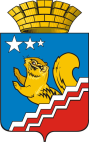 Свердловская областьГЛАВА ВОЛЧАНСКОГО ГОРОДСКОГО ОКРУГАпостановление26 декабря 2023 года	      	                                                       	                              № 688  г. ВолчанскО внесении изменений в муниципальную программу Волчанского городского округа «Социальная поддержка  населения на территории Волчанского городского округа до 2024 года» Руководствуясь Уставом Волчанского городского округа, в соответствии с Решениями Волчанской городской Думы № 59 от 14.12.2021  года «О бюджете Волчанского городского округа  на 2022 год и на плановый период 2023 и 2024 годов» (с изменениями, внесенными решением Волчанской городской Думы от 27.12.2022 года № 89),  от 16.12.2022 года № 82 «О бюджете Волчанского городского округа на 2023 год и плановый период 2024 и 2025 годов», постановлением главы Волчанского городского округа от 20.11.2013 года № 921 «Об утверждении Порядка формирования и реализации муниципальных программ Волчанского городского округа» (с изменением от 24.09.2015 года № 691, от 18.08.2017 года № 393, от 20.07.2020 год № 286), в целях социальной поддержки населения на территории Волчанского городского округа,ПОСТАНОВЛЯЮ: Внести изменения в муниципальную программу Волчанского городского округа «Социальная поддержка населения на территории Волчанского городского округа до 2024 года», утвержденную постановлением  главы  Волчанского  городского округа  от  07.12.2018 года № 593  (с  изменениями  от  09.01.2020 года  № 3,  от 25.02.2021 года  № 70, от 01.02.2022 года № 50): в паспорте муниципальной  программы «Объемы финансирования муниципальной программы по годам реализации» изложить в новой редакции:1.2. Раздел 4. «Ресурсное обеспечение муниципальной программы» изложить в новой редакции:Расходы на реализацию Программы представлены в таблице:      (тыс. рублей)1.3. Приложение № 2 муниципальной программы изложить в новой редакции (прилагается).2. Разместить настоящее постановление на официальном сайте Волчанского городского округа в сети «Интернет» http://volchansk-adm.ru.3. Контроль за исполнением настоящего постановления возложить на заместителя главы Волчанского городского округа Бородулину И.В.Исполняющий обязанностиглавы городского округа                                                           О.В. АдельфинскаяЛИСТ СОГЛАСОВАНИЙК проекту Постановления главы Волчанского городского округаО внесении изменений в муниципальную программу Волчанского городского округа «Социальная поддержка  населения на территории Волчанского городского округа до 2024 года» Подготовил проект постановления: Бородулина И.В.<*> - при наличии замечаний следует указать: «Замечания прилагаются».___________________________________________________________________________________________________________________________________________________________________________________________________________________________________________________________________________________________________________________________________________________________________________________________________________________________Приложение к постановлению главы Волчанского городского округа26 декабря 2023 года  № 688Приложение № 2 к муниципальной программе Волчанского городского округа «Социальная поддержка  населения на территории Волчанского городского округа до 2024 года»ПЛАН МЕРОПРИЯТИЙ МУНИЦИПАЛЬНОЙ ПРОГРАММЫ ВОЛЧАНСКОГО ГОРОДСКОГО ОКРУГА «СОЦИАЛЬНАЯ ПОДДЕРЖКА НАСЕЛЕНИЯ НА ТЕРРИТОРИИ ВОЛЧАНСКОГО ГОРОДСКОГО ОКРУГА ДО 2024 ГОДА» (в новой редакции)Объемы финансирования муниципальной программы по годам реализации(тысяч рублей) ВСЕГО: 176847,39, из них: федеральный бюджет – 37620,9; областной бюджет – 132237,1;местный бюджет – 6989,39;в том числе по годам:2019 год – 29184,85;2020 год – 28063,45; 2021 год – 30098,992;2022 год – 29126,112;  2023 год – 30631,694;                      2024 год – 29742,292;из них: федеральный бюджет по годам: 2019 год – 6079,30;   2020 год – 6141,50;  2021 год – 6264,90;2022 год – 6217,00;2023 год – 7017,00;2024 год – 5901,2;областной бюджет по годам:2019 год – 22225,30;   2020 год – 20843,50;2021 год – 22797,50;2022 год – 21473,70; 2023 год –  22401,3;2024 год – 22495,8;местный бюджет по годам: 2019 год – 880,25;   2020 год – 1078,45;2021 год – 1036,592;2022 год – 1435,412;2023 год  – 1213,394;2024 год  – 1345,292.№   Виды расходовВсегоВсего201920202020202120212022202220232023202420241233455667788991Всего по муниципальной программе,                  в том числе:                     176847,39176847,3929184,8528063,4528063,4530098,99230098,99229126,11229126,11230631,69430631,69429742,29229742,2922Федеральный бюджет37620,937620,96079,306141,506141,506264,906264,906217,006217,007017,07017,05901,25901,23Областной бюджет132237,1132237,122225,3020843,5020843,5022797,5022797,5021473,7021473,7022401,322401,322495,822495,84Местный бюджет6989,396989,39880,251078,451078,451036,5921036,5921435,4121435,4121213,3941213,3941345,2921345,2925Внебюджетные источники0,000,000,000,000,000,000,000,000,000,000,000,000,00ПОДПРОГРАММА 1.«СОЦИАЛЬНАЯ ПОДДЕРЖКА ОБЩЕСТВЕННЫХ ОРГАНИЗАЦИЙ НА ТЕРРИТОРИИ ВОЛЧАНСКОГО ГОРОДСКОГО ОКРУГА  ДО 2024 ГОДА»ПОДПРОГРАММА 1.«СОЦИАЛЬНАЯ ПОДДЕРЖКА ОБЩЕСТВЕННЫХ ОРГАНИЗАЦИЙ НА ТЕРРИТОРИИ ВОЛЧАНСКОГО ГОРОДСКОГО ОКРУГА  ДО 2024 ГОДА»ПОДПРОГРАММА 1.«СОЦИАЛЬНАЯ ПОДДЕРЖКА ОБЩЕСТВЕННЫХ ОРГАНИЗАЦИЙ НА ТЕРРИТОРИИ ВОЛЧАНСКОГО ГОРОДСКОГО ОКРУГА  ДО 2024 ГОДА»ПОДПРОГРАММА 1.«СОЦИАЛЬНАЯ ПОДДЕРЖКА ОБЩЕСТВЕННЫХ ОРГАНИЗАЦИЙ НА ТЕРРИТОРИИ ВОЛЧАНСКОГО ГОРОДСКОГО ОКРУГА  ДО 2024 ГОДА»ПОДПРОГРАММА 1.«СОЦИАЛЬНАЯ ПОДДЕРЖКА ОБЩЕСТВЕННЫХ ОРГАНИЗАЦИЙ НА ТЕРРИТОРИИ ВОЛЧАНСКОГО ГОРОДСКОГО ОКРУГА  ДО 2024 ГОДА»ПОДПРОГРАММА 1.«СОЦИАЛЬНАЯ ПОДДЕРЖКА ОБЩЕСТВЕННЫХ ОРГАНИЗАЦИЙ НА ТЕРРИТОРИИ ВОЛЧАНСКОГО ГОРОДСКОГО ОКРУГА  ДО 2024 ГОДА»ПОДПРОГРАММА 1.«СОЦИАЛЬНАЯ ПОДДЕРЖКА ОБЩЕСТВЕННЫХ ОРГАНИЗАЦИЙ НА ТЕРРИТОРИИ ВОЛЧАНСКОГО ГОРОДСКОГО ОКРУГА  ДО 2024 ГОДА»ПОДПРОГРАММА 1.«СОЦИАЛЬНАЯ ПОДДЕРЖКА ОБЩЕСТВЕННЫХ ОРГАНИЗАЦИЙ НА ТЕРРИТОРИИ ВОЛЧАНСКОГО ГОРОДСКОГО ОКРУГА  ДО 2024 ГОДА»ПОДПРОГРАММА 1.«СОЦИАЛЬНАЯ ПОДДЕРЖКА ОБЩЕСТВЕННЫХ ОРГАНИЗАЦИЙ НА ТЕРРИТОРИИ ВОЛЧАНСКОГО ГОРОДСКОГО ОКРУГА  ДО 2024 ГОДА»ПОДПРОГРАММА 1.«СОЦИАЛЬНАЯ ПОДДЕРЖКА ОБЩЕСТВЕННЫХ ОРГАНИЗАЦИЙ НА ТЕРРИТОРИИ ВОЛЧАНСКОГО ГОРОДСКОГО ОКРУГА  ДО 2024 ГОДА»ПОДПРОГРАММА 1.«СОЦИАЛЬНАЯ ПОДДЕРЖКА ОБЩЕСТВЕННЫХ ОРГАНИЗАЦИЙ НА ТЕРРИТОРИИ ВОЛЧАНСКОГО ГОРОДСКОГО ОКРУГА  ДО 2024 ГОДА»ПОДПРОГРАММА 1.«СОЦИАЛЬНАЯ ПОДДЕРЖКА ОБЩЕСТВЕННЫХ ОРГАНИЗАЦИЙ НА ТЕРРИТОРИИ ВОЛЧАНСКОГО ГОРОДСКОГО ОКРУГА  ДО 2024 ГОДА»ПОДПРОГРАММА 1.«СОЦИАЛЬНАЯ ПОДДЕРЖКА ОБЩЕСТВЕННЫХ ОРГАНИЗАЦИЙ НА ТЕРРИТОРИИ ВОЛЧАНСКОГО ГОРОДСКОГО ОКРУГА  ДО 2024 ГОДА»ПОДПРОГРАММА 1.«СОЦИАЛЬНАЯ ПОДДЕРЖКА ОБЩЕСТВЕННЫХ ОРГАНИЗАЦИЙ НА ТЕРРИТОРИИ ВОЛЧАНСКОГО ГОРОДСКОГО ОКРУГА  ДО 2024 ГОДА»ПОДПРОГРАММА 1.«СОЦИАЛЬНАЯ ПОДДЕРЖКА ОБЩЕСТВЕННЫХ ОРГАНИЗАЦИЙ НА ТЕРРИТОРИИ ВОЛЧАНСКОГО ГОРОДСКОГО ОКРУГА  ДО 2024 ГОДА»6Всего по подпрограмме 1, в том числе:Всего по подпрограмме 1, в том числе:865,1142195,39721171,10171,1090,44590,445191,10191,10191,10167,072167,072150,00 7Федеральный бюджетФедеральный бюджет0,000,000,000,000,000,000,000,000,000,000,000,008Областной бюджетОбластной бюджет0,000,000,000,000,000,000,000,000,000,000,000,009Местный бюджетМестный бюджет865,1142195,39721171,10171,1090,44590,445191,10191,10191,10167,072167,072150,0010Внебюджетные источникиВнебюджетные источники0,000,000,000,000,000,000,000,000,000,000,000,00ПОДПРОГРАММА 2.«СОЦИАЛЬНАЯ ПОДДЕРЖКА ОТДЕЛЬНЫХ КАТЕГОРИЙ ГРАЖДАН НА ТЕРРИТОРИИ ВОЛЧАНСКОГО ГОРОДСКОГО ОКРУГА  ДО 2024 ГОДА»ПОДПРОГРАММА 2.«СОЦИАЛЬНАЯ ПОДДЕРЖКА ОТДЕЛЬНЫХ КАТЕГОРИЙ ГРАЖДАН НА ТЕРРИТОРИИ ВОЛЧАНСКОГО ГОРОДСКОГО ОКРУГА  ДО 2024 ГОДА»ПОДПРОГРАММА 2.«СОЦИАЛЬНАЯ ПОДДЕРЖКА ОТДЕЛЬНЫХ КАТЕГОРИЙ ГРАЖДАН НА ТЕРРИТОРИИ ВОЛЧАНСКОГО ГОРОДСКОГО ОКРУГА  ДО 2024 ГОДА»ПОДПРОГРАММА 2.«СОЦИАЛЬНАЯ ПОДДЕРЖКА ОТДЕЛЬНЫХ КАТЕГОРИЙ ГРАЖДАН НА ТЕРРИТОРИИ ВОЛЧАНСКОГО ГОРОДСКОГО ОКРУГА  ДО 2024 ГОДА»ПОДПРОГРАММА 2.«СОЦИАЛЬНАЯ ПОДДЕРЖКА ОТДЕЛЬНЫХ КАТЕГОРИЙ ГРАЖДАН НА ТЕРРИТОРИИ ВОЛЧАНСКОГО ГОРОДСКОГО ОКРУГА  ДО 2024 ГОДА»ПОДПРОГРАММА 2.«СОЦИАЛЬНАЯ ПОДДЕРЖКА ОТДЕЛЬНЫХ КАТЕГОРИЙ ГРАЖДАН НА ТЕРРИТОРИИ ВОЛЧАНСКОГО ГОРОДСКОГО ОКРУГА  ДО 2024 ГОДА»ПОДПРОГРАММА 2.«СОЦИАЛЬНАЯ ПОДДЕРЖКА ОТДЕЛЬНЫХ КАТЕГОРИЙ ГРАЖДАН НА ТЕРРИТОРИИ ВОЛЧАНСКОГО ГОРОДСКОГО ОКРУГА  ДО 2024 ГОДА»ПОДПРОГРАММА 2.«СОЦИАЛЬНАЯ ПОДДЕРЖКА ОТДЕЛЬНЫХ КАТЕГОРИЙ ГРАЖДАН НА ТЕРРИТОРИИ ВОЛЧАНСКОГО ГОРОДСКОГО ОКРУГА  ДО 2024 ГОДА»ПОДПРОГРАММА 2.«СОЦИАЛЬНАЯ ПОДДЕРЖКА ОТДЕЛЬНЫХ КАТЕГОРИЙ ГРАЖДАН НА ТЕРРИТОРИИ ВОЛЧАНСКОГО ГОРОДСКОГО ОКРУГА  ДО 2024 ГОДА»ПОДПРОГРАММА 2.«СОЦИАЛЬНАЯ ПОДДЕРЖКА ОТДЕЛЬНЫХ КАТЕГОРИЙ ГРАЖДАН НА ТЕРРИТОРИИ ВОЛЧАНСКОГО ГОРОДСКОГО ОКРУГА  ДО 2024 ГОДА»ПОДПРОГРАММА 2.«СОЦИАЛЬНАЯ ПОДДЕРЖКА ОТДЕЛЬНЫХ КАТЕГОРИЙ ГРАЖДАН НА ТЕРРИТОРИИ ВОЛЧАНСКОГО ГОРОДСКОГО ОКРУГА  ДО 2024 ГОДА»ПОДПРОГРАММА 2.«СОЦИАЛЬНАЯ ПОДДЕРЖКА ОТДЕЛЬНЫХ КАТЕГОРИЙ ГРАЖДАН НА ТЕРРИТОРИИ ВОЛЧАНСКОГО ГОРОДСКОГО ОКРУГА  ДО 2024 ГОДА»ПОДПРОГРАММА 2.«СОЦИАЛЬНАЯ ПОДДЕРЖКА ОТДЕЛЬНЫХ КАТЕГОРИЙ ГРАЖДАН НА ТЕРРИТОРИИ ВОЛЧАНСКОГО ГОРОДСКОГО ОКРУГА  ДО 2024 ГОДА»ПОДПРОГРАММА 2.«СОЦИАЛЬНАЯ ПОДДЕРЖКА ОТДЕЛЬНЫХ КАТЕГОРИЙ ГРАЖДАН НА ТЕРРИТОРИИ ВОЛЧАНСКОГО ГОРОДСКОГО ОКРУГА  ДО 2024 ГОДА»ПОДПРОГРАММА 2.«СОЦИАЛЬНАЯ ПОДДЕРЖКА ОТДЕЛЬНЫХ КАТЕГОРИЙ ГРАЖДАН НА ТЕРРИТОРИИ ВОЛЧАНСКОГО ГОРОДСКОГО ОКРУГА  ДО 2024 ГОДА»11Всего по подпрограмме 2,                    в том числе:                  175982,27579175982,2757929089,4527929089,4527927892,3527892,3530008,54730008,54728935,01228935,01230464,62230464,62229592,29213Федеральный бюджет37620,937620,96079,36079,36141,506141,506264,96264,96217,006217,007017,07017,05901,214Областной бюджет13826,7113826,7122225,322225,320843,5020843,5022797,5022797,5021473,7021473,7022401,322401,322495,815Местный бюджет6090,397796090,39779784,85279784,85279907,35907,35946,147946,1471244,3121244,3121046,3221046,3221195,29216Внебюджетные источники0,000,000,000,000,000,000,000,000,000,000,000,000,00Должностное лицо органа местного самоуправления, руководителя структурного подразделения администрации Волчанского городского округаФ. И. О.Дата поступления на согласованиеОтметка о согласовании  <*>Подпись, датаЗаместитель главыБородулина И.В.Начальник организационного отделаГаскарова А.С.Начальник экономического отделаФедоренко Л.А.Начальник отдела учета и отчетности Шмидт А.Н.Начальник финансового отделаСимонова Т.В.№ п/пНаименование мероприятия/
   Источники расходов    
    на финансированиеИсполнитель (соисполнитель) мероприятия*Исполнитель (соисполнитель) мероприятия*Исполнитель (соисполнитель) мероприятия*Объем расходов на выполнение мероприятия за счет     
   всех источников ресурсного обеспечения, тысяч рублейОбъем расходов на выполнение мероприятия за счет     
   всех источников ресурсного обеспечения, тысяч рублейОбъем расходов на выполнение мероприятия за счет     
   всех источников ресурсного обеспечения, тысяч рублейОбъем расходов на выполнение мероприятия за счет     
   всех источников ресурсного обеспечения, тысяч рублейОбъем расходов на выполнение мероприятия за счет     
   всех источников ресурсного обеспечения, тысяч рублейОбъем расходов на выполнение мероприятия за счет     
   всех источников ресурсного обеспечения, тысяч рублейОбъем расходов на выполнение мероприятия за счет     
   всех источников ресурсного обеспечения, тысяч рублейОбъем расходов на выполнение мероприятия за счет     
   всех источников ресурсного обеспечения, тысяч рублейОбъем расходов на выполнение мероприятия за счет     
   всех источников ресурсного обеспечения, тысяч рублейОбъем расходов на выполнение мероприятия за счет     
   всех источников ресурсного обеспечения, тысяч рублейОбъем расходов на выполнение мероприятия за счет     
   всех источников ресурсного обеспечения, тысяч рублейОбъем расходов на выполнение мероприятия за счет     
   всех источников ресурсного обеспечения, тысяч рублейОбъем расходов на выполнение мероприятия за счет     
   всех источников ресурсного обеспечения, тысяч рублейОбъем расходов на выполнение мероприятия за счет     
   всех источников ресурсного обеспечения, тысяч рублейОбъем расходов на выполнение мероприятия за счет     
   всех источников ресурсного обеспечения, тысяч рублейОбъем расходов на выполнение мероприятия за счет     
   всех источников ресурсного обеспечения, тысяч рублейОбъем расходов на выполнение мероприятия за счет     
   всех источников ресурсного обеспечения, тысяч рублейОбъем расходов на выполнение мероприятия за счет     
   всех источников ресурсного обеспечения, тысяч рублейОбъем расходов на выполнение мероприятия за счет     
   всех источников ресурсного обеспечения, тысяч рублейОбъем расходов на выполнение мероприятия за счет     
   всех источников ресурсного обеспечения, тысяч рублейОбъем расходов на выполнение мероприятия за счет     
   всех источников ресурсного обеспечения, тысяч рублейОбъем расходов на выполнение мероприятия за счет     
   всех источников ресурсного обеспечения, тысяч рублейОбъем расходов на выполнение мероприятия за счет     
   всех источников ресурсного обеспечения, тысяч рублейОбъем расходов на выполнение мероприятия за счет     
   всех источников ресурсного обеспечения, тысяч рублейОбъем расходов на выполнение мероприятия за счет     
   всех источников ресурсного обеспечения, тысяч рублейОбъем расходов на выполнение мероприятия за счет     
   всех источников ресурсного обеспечения, тысяч рублейОбъем расходов на выполнение мероприятия за счет     
   всех источников ресурсного обеспечения, тысяч рублейОбъем расходов на выполнение мероприятия за счет     
   всех источников ресурсного обеспечения, тысяч рублейОбъем расходов на выполнение мероприятия за счет     
   всех источников ресурсного обеспечения, тысяч рублейОбъем расходов на выполнение мероприятия за счет     
   всех источников ресурсного обеспечения, тысяч рублейОбъем расходов на выполнение мероприятия за счет     
   всех источников ресурсного обеспечения, тысяч рублейОбъем расходов на выполнение мероприятия за счет     
   всех источников ресурсного обеспечения, тысяч рублей№ п/пНаименование мероприятия/
   Источники расходов    
    на финансированиеИсполнитель (соисполнитель) мероприятия*Исполнитель (соисполнитель) мероприятия*Исполнитель (соисполнитель) мероприятия*всеговсеговсего2019201920192020202020202020202120212021202120212021202120222022202220222022202220222022202220232023202320242024202412333444555666677777778888888889991010101ВСЕГО ПО МУНИЦИПАЛЬНОЙ 
ПРОГРАММЕ, в том числе   176847,39176847,39176847,3929184,8529184,8529184,8528063,4528063,4528063,4528063,4530098,99230098,99230098,99230098,99230098,99230098,99230098,99229126,11229126,11229126,11229126,11229126,11229126,11229126,11229126,11229126,11230631,69430631,69430631,69429742,29229742,29229742,2922федеральный бюджет       37620,937620,937620,96079,306079,306079,306141,506141,506141,506141,506264,906264,906264,906264,906264,906264,906264,906217,006217,006217,006217,006217,006217,006217,006217,006217,007017,07017,07017,05901,25901,25901,23областной бюджет         132237,1132237,1132237,122225,3022225,3022225,3020843,5020843,5020843,5020843,5022797,5022797,5022797,5022797,5022797,5022797,5022797,5021473,7021473,7021473,7021473,7021473,7021473,7021473,7021473,7021473,7022401,322401,322401,322495,822495,822495,84местный бюджет           6989,396989,396989,39880,25880,25880,251078,451078,451078,451078,451036,5921036,5921036,5921036,5921036,5921036,5921036,5921435,4121435,4121435,4121435,4121435,4121435,4121435,4121435,4121435,4121213,3941213,3941213,3941345,2921345,2921345,2925внебюджетные источники   0,000,000,000,000,000,000,000,000,000,000,000,000,000,000,000,000,000,000,000,000,000,000,000,000,000,000,000,000,000,000,000,00ПОДПРОГРАММА 1. «СОЦИАЛЬНАЯ ПОДДЕРЖКА ОБЩЕСТВЕННЫХ ОРГАНИЗАЦИЙ НА ТЕРРИТОРИИ ВОЛЧАНСКОГО ГОРОДСКОГО ОКРУГА  ДО 2024 ГОДА»ПОДПРОГРАММА 1. «СОЦИАЛЬНАЯ ПОДДЕРЖКА ОБЩЕСТВЕННЫХ ОРГАНИЗАЦИЙ НА ТЕРРИТОРИИ ВОЛЧАНСКОГО ГОРОДСКОГО ОКРУГА  ДО 2024 ГОДА»ПОДПРОГРАММА 1. «СОЦИАЛЬНАЯ ПОДДЕРЖКА ОБЩЕСТВЕННЫХ ОРГАНИЗАЦИЙ НА ТЕРРИТОРИИ ВОЛЧАНСКОГО ГОРОДСКОГО ОКРУГА  ДО 2024 ГОДА»ПОДПРОГРАММА 1. «СОЦИАЛЬНАЯ ПОДДЕРЖКА ОБЩЕСТВЕННЫХ ОРГАНИЗАЦИЙ НА ТЕРРИТОРИИ ВОЛЧАНСКОГО ГОРОДСКОГО ОКРУГА  ДО 2024 ГОДА»ПОДПРОГРАММА 1. «СОЦИАЛЬНАЯ ПОДДЕРЖКА ОБЩЕСТВЕННЫХ ОРГАНИЗАЦИЙ НА ТЕРРИТОРИИ ВОЛЧАНСКОГО ГОРОДСКОГО ОКРУГА  ДО 2024 ГОДА»ПОДПРОГРАММА 1. «СОЦИАЛЬНАЯ ПОДДЕРЖКА ОБЩЕСТВЕННЫХ ОРГАНИЗАЦИЙ НА ТЕРРИТОРИИ ВОЛЧАНСКОГО ГОРОДСКОГО ОКРУГА  ДО 2024 ГОДА»ПОДПРОГРАММА 1. «СОЦИАЛЬНАЯ ПОДДЕРЖКА ОБЩЕСТВЕННЫХ ОРГАНИЗАЦИЙ НА ТЕРРИТОРИИ ВОЛЧАНСКОГО ГОРОДСКОГО ОКРУГА  ДО 2024 ГОДА»ПОДПРОГРАММА 1. «СОЦИАЛЬНАЯ ПОДДЕРЖКА ОБЩЕСТВЕННЫХ ОРГАНИЗАЦИЙ НА ТЕРРИТОРИИ ВОЛЧАНСКОГО ГОРОДСКОГО ОКРУГА  ДО 2024 ГОДА»ПОДПРОГРАММА 1. «СОЦИАЛЬНАЯ ПОДДЕРЖКА ОБЩЕСТВЕННЫХ ОРГАНИЗАЦИЙ НА ТЕРРИТОРИИ ВОЛЧАНСКОГО ГОРОДСКОГО ОКРУГА  ДО 2024 ГОДА»ПОДПРОГРАММА 1. «СОЦИАЛЬНАЯ ПОДДЕРЖКА ОБЩЕСТВЕННЫХ ОРГАНИЗАЦИЙ НА ТЕРРИТОРИИ ВОЛЧАНСКОГО ГОРОДСКОГО ОКРУГА  ДО 2024 ГОДА»ПОДПРОГРАММА 1. «СОЦИАЛЬНАЯ ПОДДЕРЖКА ОБЩЕСТВЕННЫХ ОРГАНИЗАЦИЙ НА ТЕРРИТОРИИ ВОЛЧАНСКОГО ГОРОДСКОГО ОКРУГА  ДО 2024 ГОДА»ПОДПРОГРАММА 1. «СОЦИАЛЬНАЯ ПОДДЕРЖКА ОБЩЕСТВЕННЫХ ОРГАНИЗАЦИЙ НА ТЕРРИТОРИИ ВОЛЧАНСКОГО ГОРОДСКОГО ОКРУГА  ДО 2024 ГОДА»ПОДПРОГРАММА 1. «СОЦИАЛЬНАЯ ПОДДЕРЖКА ОБЩЕСТВЕННЫХ ОРГАНИЗАЦИЙ НА ТЕРРИТОРИИ ВОЛЧАНСКОГО ГОРОДСКОГО ОКРУГА  ДО 2024 ГОДА»ПОДПРОГРАММА 1. «СОЦИАЛЬНАЯ ПОДДЕРЖКА ОБЩЕСТВЕННЫХ ОРГАНИЗАЦИЙ НА ТЕРРИТОРИИ ВОЛЧАНСКОГО ГОРОДСКОГО ОКРУГА  ДО 2024 ГОДА»ПОДПРОГРАММА 1. «СОЦИАЛЬНАЯ ПОДДЕРЖКА ОБЩЕСТВЕННЫХ ОРГАНИЗАЦИЙ НА ТЕРРИТОРИИ ВОЛЧАНСКОГО ГОРОДСКОГО ОКРУГА  ДО 2024 ГОДА»ПОДПРОГРАММА 1. «СОЦИАЛЬНАЯ ПОДДЕРЖКА ОБЩЕСТВЕННЫХ ОРГАНИЗАЦИЙ НА ТЕРРИТОРИИ ВОЛЧАНСКОГО ГОРОДСКОГО ОКРУГА  ДО 2024 ГОДА»ПОДПРОГРАММА 1. «СОЦИАЛЬНАЯ ПОДДЕРЖКА ОБЩЕСТВЕННЫХ ОРГАНИЗАЦИЙ НА ТЕРРИТОРИИ ВОЛЧАНСКОГО ГОРОДСКОГО ОКРУГА  ДО 2024 ГОДА»ПОДПРОГРАММА 1. «СОЦИАЛЬНАЯ ПОДДЕРЖКА ОБЩЕСТВЕННЫХ ОРГАНИЗАЦИЙ НА ТЕРРИТОРИИ ВОЛЧАНСКОГО ГОРОДСКОГО ОКРУГА  ДО 2024 ГОДА»ПОДПРОГРАММА 1. «СОЦИАЛЬНАЯ ПОДДЕРЖКА ОБЩЕСТВЕННЫХ ОРГАНИЗАЦИЙ НА ТЕРРИТОРИИ ВОЛЧАНСКОГО ГОРОДСКОГО ОКРУГА  ДО 2024 ГОДА»ПОДПРОГРАММА 1. «СОЦИАЛЬНАЯ ПОДДЕРЖКА ОБЩЕСТВЕННЫХ ОРГАНИЗАЦИЙ НА ТЕРРИТОРИИ ВОЛЧАНСКОГО ГОРОДСКОГО ОКРУГА  ДО 2024 ГОДА»ПОДПРОГРАММА 1. «СОЦИАЛЬНАЯ ПОДДЕРЖКА ОБЩЕСТВЕННЫХ ОРГАНИЗАЦИЙ НА ТЕРРИТОРИИ ВОЛЧАНСКОГО ГОРОДСКОГО ОКРУГА  ДО 2024 ГОДА»ПОДПРОГРАММА 1. «СОЦИАЛЬНАЯ ПОДДЕРЖКА ОБЩЕСТВЕННЫХ ОРГАНИЗАЦИЙ НА ТЕРРИТОРИИ ВОЛЧАНСКОГО ГОРОДСКОГО ОКРУГА  ДО 2024 ГОДА»ПОДПРОГРАММА 1. «СОЦИАЛЬНАЯ ПОДДЕРЖКА ОБЩЕСТВЕННЫХ ОРГАНИЗАЦИЙ НА ТЕРРИТОРИИ ВОЛЧАНСКОГО ГОРОДСКОГО ОКРУГА  ДО 2024 ГОДА»ПОДПРОГРАММА 1. «СОЦИАЛЬНАЯ ПОДДЕРЖКА ОБЩЕСТВЕННЫХ ОРГАНИЗАЦИЙ НА ТЕРРИТОРИИ ВОЛЧАНСКОГО ГОРОДСКОГО ОКРУГА  ДО 2024 ГОДА»ПОДПРОГРАММА 1. «СОЦИАЛЬНАЯ ПОДДЕРЖКА ОБЩЕСТВЕННЫХ ОРГАНИЗАЦИЙ НА ТЕРРИТОРИИ ВОЛЧАНСКОГО ГОРОДСКОГО ОКРУГА  ДО 2024 ГОДА»ПОДПРОГРАММА 1. «СОЦИАЛЬНАЯ ПОДДЕРЖКА ОБЩЕСТВЕННЫХ ОРГАНИЗАЦИЙ НА ТЕРРИТОРИИ ВОЛЧАНСКОГО ГОРОДСКОГО ОКРУГА  ДО 2024 ГОДА»ПОДПРОГРАММА 1. «СОЦИАЛЬНАЯ ПОДДЕРЖКА ОБЩЕСТВЕННЫХ ОРГАНИЗАЦИЙ НА ТЕРРИТОРИИ ВОЛЧАНСКОГО ГОРОДСКОГО ОКРУГА  ДО 2024 ГОДА»ПОДПРОГРАММА 1. «СОЦИАЛЬНАЯ ПОДДЕРЖКА ОБЩЕСТВЕННЫХ ОРГАНИЗАЦИЙ НА ТЕРРИТОРИИ ВОЛЧАНСКОГО ГОРОДСКОГО ОКРУГА  ДО 2024 ГОДА»ПОДПРОГРАММА 1. «СОЦИАЛЬНАЯ ПОДДЕРЖКА ОБЩЕСТВЕННЫХ ОРГАНИЗАЦИЙ НА ТЕРРИТОРИИ ВОЛЧАНСКОГО ГОРОДСКОГО ОКРУГА  ДО 2024 ГОДА»ПОДПРОГРАММА 1. «СОЦИАЛЬНАЯ ПОДДЕРЖКА ОБЩЕСТВЕННЫХ ОРГАНИЗАЦИЙ НА ТЕРРИТОРИИ ВОЛЧАНСКОГО ГОРОДСКОГО ОКРУГА  ДО 2024 ГОДА»ПОДПРОГРАММА 1. «СОЦИАЛЬНАЯ ПОДДЕРЖКА ОБЩЕСТВЕННЫХ ОРГАНИЗАЦИЙ НА ТЕРРИТОРИИ ВОЛЧАНСКОГО ГОРОДСКОГО ОКРУГА  ДО 2024 ГОДА»ПОДПРОГРАММА 1. «СОЦИАЛЬНАЯ ПОДДЕРЖКА ОБЩЕСТВЕННЫХ ОРГАНИЗАЦИЙ НА ТЕРРИТОРИИ ВОЛЧАНСКОГО ГОРОДСКОГО ОКРУГА  ДО 2024 ГОДА»ПОДПРОГРАММА 1. «СОЦИАЛЬНАЯ ПОДДЕРЖКА ОБЩЕСТВЕННЫХ ОРГАНИЗАЦИЙ НА ТЕРРИТОРИИ ВОЛЧАНСКОГО ГОРОДСКОГО ОКРУГА  ДО 2024 ГОДА»ПОДПРОГРАММА 1. «СОЦИАЛЬНАЯ ПОДДЕРЖКА ОБЩЕСТВЕННЫХ ОРГАНИЗАЦИЙ НА ТЕРРИТОРИИ ВОЛЧАНСКОГО ГОРОДСКОГО ОКРУГА  ДО 2024 ГОДА»ПОДПРОГРАММА 1. «СОЦИАЛЬНАЯ ПОДДЕРЖКА ОБЩЕСТВЕННЫХ ОРГАНИЗАЦИЙ НА ТЕРРИТОРИИ ВОЛЧАНСКОГО ГОРОДСКОГО ОКРУГА  ДО 2024 ГОДА»ПОДПРОГРАММА 1. «СОЦИАЛЬНАЯ ПОДДЕРЖКА ОБЩЕСТВЕННЫХ ОРГАНИЗАЦИЙ НА ТЕРРИТОРИИ ВОЛЧАНСКОГО ГОРОДСКОГО ОКРУГА  ДО 2024 ГОДА»ПОДПРОГРАММА 1. «СОЦИАЛЬНАЯ ПОДДЕРЖКА ОБЩЕСТВЕННЫХ ОРГАНИЗАЦИЙ НА ТЕРРИТОРИИ ВОЛЧАНСКОГО ГОРОДСКОГО ОКРУГА  ДО 2024 ГОДА»6ВСЕГО ПО ПОДПРОГРАММЕ 1. «Социальная поддержка  общественных организаций на территории Волчанского городского округа до 2024 года»,В ТОМ ЧИСЛЕ   ВСЕГО ПО ПОДПРОГРАММЕ 1. «Социальная поддержка  общественных организаций на территории Волчанского городского округа до 2024 года»,В ТОМ ЧИСЛЕ   865,11421865,11421865,1142195,3972195,3972195,39721171,10171,10171,10171,1090,44590,44590,44590,44590,44590,44590,445191,10191,10191,10191,10191,10191,10167,072167,072167,072167,072167,072150,00150,00150,007федеральный бюджет       федеральный бюджет       0,000,000,000,000,000,000,000,000,000,000,000,000,000,000,000,000,000,000,000,000,000,000,000,000,000,000,000,000,000,000,008областной бюджет         областной бюджет         0,000,000,000,000,000,000,000,000,000,000,000,000,000,000,000,000,000,000,000,000,000,000,000,000,000,000,000,000,000,000,009местный бюджет           местный бюджет           865,11421865,11421865,1142195,3972195,3972195,39721171,10171,10171,10171,1090,44590,44590,44590,44590,44590,44590,445191,10191,10191,10191,10191,10191,10167,072167,072167,072167,072167,072150,00150,00150,0010внебюджетные источники   внебюджетные источники   0,000,000,000,000,000,000,000,000,000,000,000,000,000,000,000,000,000,000,000,000,000,000,000,000,000,000,000,000,000,000,00ОСНОВНОЕ МЕРОПРИЯТИЕ 1: СОЦИАЛЬНАЯ ПОДДЕРЖКА ОБЩЕСТВЕННЫХ ОРГАНИЗАЦИЙ НА ТЕРРИТОРИИ ВОЛЧАНСКОГО ГОРОДСКОГО ОКРУГАОСНОВНОЕ МЕРОПРИЯТИЕ 1: СОЦИАЛЬНАЯ ПОДДЕРЖКА ОБЩЕСТВЕННЫХ ОРГАНИЗАЦИЙ НА ТЕРРИТОРИИ ВОЛЧАНСКОГО ГОРОДСКОГО ОКРУГАОСНОВНОЕ МЕРОПРИЯТИЕ 1: СОЦИАЛЬНАЯ ПОДДЕРЖКА ОБЩЕСТВЕННЫХ ОРГАНИЗАЦИЙ НА ТЕРРИТОРИИ ВОЛЧАНСКОГО ГОРОДСКОГО ОКРУГАОСНОВНОЕ МЕРОПРИЯТИЕ 1: СОЦИАЛЬНАЯ ПОДДЕРЖКА ОБЩЕСТВЕННЫХ ОРГАНИЗАЦИЙ НА ТЕРРИТОРИИ ВОЛЧАНСКОГО ГОРОДСКОГО ОКРУГАОСНОВНОЕ МЕРОПРИЯТИЕ 1: СОЦИАЛЬНАЯ ПОДДЕРЖКА ОБЩЕСТВЕННЫХ ОРГАНИЗАЦИЙ НА ТЕРРИТОРИИ ВОЛЧАНСКОГО ГОРОДСКОГО ОКРУГАОСНОВНОЕ МЕРОПРИЯТИЕ 1: СОЦИАЛЬНАЯ ПОДДЕРЖКА ОБЩЕСТВЕННЫХ ОРГАНИЗАЦИЙ НА ТЕРРИТОРИИ ВОЛЧАНСКОГО ГОРОДСКОГО ОКРУГАОСНОВНОЕ МЕРОПРИЯТИЕ 1: СОЦИАЛЬНАЯ ПОДДЕРЖКА ОБЩЕСТВЕННЫХ ОРГАНИЗАЦИЙ НА ТЕРРИТОРИИ ВОЛЧАНСКОГО ГОРОДСКОГО ОКРУГАОСНОВНОЕ МЕРОПРИЯТИЕ 1: СОЦИАЛЬНАЯ ПОДДЕРЖКА ОБЩЕСТВЕННЫХ ОРГАНИЗАЦИЙ НА ТЕРРИТОРИИ ВОЛЧАНСКОГО ГОРОДСКОГО ОКРУГАОСНОВНОЕ МЕРОПРИЯТИЕ 1: СОЦИАЛЬНАЯ ПОДДЕРЖКА ОБЩЕСТВЕННЫХ ОРГАНИЗАЦИЙ НА ТЕРРИТОРИИ ВОЛЧАНСКОГО ГОРОДСКОГО ОКРУГАОСНОВНОЕ МЕРОПРИЯТИЕ 1: СОЦИАЛЬНАЯ ПОДДЕРЖКА ОБЩЕСТВЕННЫХ ОРГАНИЗАЦИЙ НА ТЕРРИТОРИИ ВОЛЧАНСКОГО ГОРОДСКОГО ОКРУГАОСНОВНОЕ МЕРОПРИЯТИЕ 1: СОЦИАЛЬНАЯ ПОДДЕРЖКА ОБЩЕСТВЕННЫХ ОРГАНИЗАЦИЙ НА ТЕРРИТОРИИ ВОЛЧАНСКОГО ГОРОДСКОГО ОКРУГАОСНОВНОЕ МЕРОПРИЯТИЕ 1: СОЦИАЛЬНАЯ ПОДДЕРЖКА ОБЩЕСТВЕННЫХ ОРГАНИЗАЦИЙ НА ТЕРРИТОРИИ ВОЛЧАНСКОГО ГОРОДСКОГО ОКРУГАОСНОВНОЕ МЕРОПРИЯТИЕ 1: СОЦИАЛЬНАЯ ПОДДЕРЖКА ОБЩЕСТВЕННЫХ ОРГАНИЗАЦИЙ НА ТЕРРИТОРИИ ВОЛЧАНСКОГО ГОРОДСКОГО ОКРУГАОСНОВНОЕ МЕРОПРИЯТИЕ 1: СОЦИАЛЬНАЯ ПОДДЕРЖКА ОБЩЕСТВЕННЫХ ОРГАНИЗАЦИЙ НА ТЕРРИТОРИИ ВОЛЧАНСКОГО ГОРОДСКОГО ОКРУГАОСНОВНОЕ МЕРОПРИЯТИЕ 1: СОЦИАЛЬНАЯ ПОДДЕРЖКА ОБЩЕСТВЕННЫХ ОРГАНИЗАЦИЙ НА ТЕРРИТОРИИ ВОЛЧАНСКОГО ГОРОДСКОГО ОКРУГАОСНОВНОЕ МЕРОПРИЯТИЕ 1: СОЦИАЛЬНАЯ ПОДДЕРЖКА ОБЩЕСТВЕННЫХ ОРГАНИЗАЦИЙ НА ТЕРРИТОРИИ ВОЛЧАНСКОГО ГОРОДСКОГО ОКРУГАОСНОВНОЕ МЕРОПРИЯТИЕ 1: СОЦИАЛЬНАЯ ПОДДЕРЖКА ОБЩЕСТВЕННЫХ ОРГАНИЗАЦИЙ НА ТЕРРИТОРИИ ВОЛЧАНСКОГО ГОРОДСКОГО ОКРУГАОСНОВНОЕ МЕРОПРИЯТИЕ 1: СОЦИАЛЬНАЯ ПОДДЕРЖКА ОБЩЕСТВЕННЫХ ОРГАНИЗАЦИЙ НА ТЕРРИТОРИИ ВОЛЧАНСКОГО ГОРОДСКОГО ОКРУГАОСНОВНОЕ МЕРОПРИЯТИЕ 1: СОЦИАЛЬНАЯ ПОДДЕРЖКА ОБЩЕСТВЕННЫХ ОРГАНИЗАЦИЙ НА ТЕРРИТОРИИ ВОЛЧАНСКОГО ГОРОДСКОГО ОКРУГАОСНОВНОЕ МЕРОПРИЯТИЕ 1: СОЦИАЛЬНАЯ ПОДДЕРЖКА ОБЩЕСТВЕННЫХ ОРГАНИЗАЦИЙ НА ТЕРРИТОРИИ ВОЛЧАНСКОГО ГОРОДСКОГО ОКРУГАОСНОВНОЕ МЕРОПРИЯТИЕ 1: СОЦИАЛЬНАЯ ПОДДЕРЖКА ОБЩЕСТВЕННЫХ ОРГАНИЗАЦИЙ НА ТЕРРИТОРИИ ВОЛЧАНСКОГО ГОРОДСКОГО ОКРУГАОСНОВНОЕ МЕРОПРИЯТИЕ 1: СОЦИАЛЬНАЯ ПОДДЕРЖКА ОБЩЕСТВЕННЫХ ОРГАНИЗАЦИЙ НА ТЕРРИТОРИИ ВОЛЧАНСКОГО ГОРОДСКОГО ОКРУГАОСНОВНОЕ МЕРОПРИЯТИЕ 1: СОЦИАЛЬНАЯ ПОДДЕРЖКА ОБЩЕСТВЕННЫХ ОРГАНИЗАЦИЙ НА ТЕРРИТОРИИ ВОЛЧАНСКОГО ГОРОДСКОГО ОКРУГАОСНОВНОЕ МЕРОПРИЯТИЕ 1: СОЦИАЛЬНАЯ ПОДДЕРЖКА ОБЩЕСТВЕННЫХ ОРГАНИЗАЦИЙ НА ТЕРРИТОРИИ ВОЛЧАНСКОГО ГОРОДСКОГО ОКРУГАОСНОВНОЕ МЕРОПРИЯТИЕ 1: СОЦИАЛЬНАЯ ПОДДЕРЖКА ОБЩЕСТВЕННЫХ ОРГАНИЗАЦИЙ НА ТЕРРИТОРИИ ВОЛЧАНСКОГО ГОРОДСКОГО ОКРУГАОСНОВНОЕ МЕРОПРИЯТИЕ 1: СОЦИАЛЬНАЯ ПОДДЕРЖКА ОБЩЕСТВЕННЫХ ОРГАНИЗАЦИЙ НА ТЕРРИТОРИИ ВОЛЧАНСКОГО ГОРОДСКОГО ОКРУГАОСНОВНОЕ МЕРОПРИЯТИЕ 1: СОЦИАЛЬНАЯ ПОДДЕРЖКА ОБЩЕСТВЕННЫХ ОРГАНИЗАЦИЙ НА ТЕРРИТОРИИ ВОЛЧАНСКОГО ГОРОДСКОГО ОКРУГАОСНОВНОЕ МЕРОПРИЯТИЕ 1: СОЦИАЛЬНАЯ ПОДДЕРЖКА ОБЩЕСТВЕННЫХ ОРГАНИЗАЦИЙ НА ТЕРРИТОРИИ ВОЛЧАНСКОГО ГОРОДСКОГО ОКРУГАОСНОВНОЕ МЕРОПРИЯТИЕ 1: СОЦИАЛЬНАЯ ПОДДЕРЖКА ОБЩЕСТВЕННЫХ ОРГАНИЗАЦИЙ НА ТЕРРИТОРИИ ВОЛЧАНСКОГО ГОРОДСКОГО ОКРУГАОСНОВНОЕ МЕРОПРИЯТИЕ 1: СОЦИАЛЬНАЯ ПОДДЕРЖКА ОБЩЕСТВЕННЫХ ОРГАНИЗАЦИЙ НА ТЕРРИТОРИИ ВОЛЧАНСКОГО ГОРОДСКОГО ОКРУГАОСНОВНОЕ МЕРОПРИЯТИЕ 1: СОЦИАЛЬНАЯ ПОДДЕРЖКА ОБЩЕСТВЕННЫХ ОРГАНИЗАЦИЙ НА ТЕРРИТОРИИ ВОЛЧАНСКОГО ГОРОДСКОГО ОКРУГАОСНОВНОЕ МЕРОПРИЯТИЕ 1: СОЦИАЛЬНАЯ ПОДДЕРЖКА ОБЩЕСТВЕННЫХ ОРГАНИЗАЦИЙ НА ТЕРРИТОРИИ ВОЛЧАНСКОГО ГОРОДСКОГО ОКРУГАОСНОВНОЕ МЕРОПРИЯТИЕ 1: СОЦИАЛЬНАЯ ПОДДЕРЖКА ОБЩЕСТВЕННЫХ ОРГАНИЗАЦИЙ НА ТЕРРИТОРИИ ВОЛЧАНСКОГО ГОРОДСКОГО ОКРУГАОСНОВНОЕ МЕРОПРИЯТИЕ 1: СОЦИАЛЬНАЯ ПОДДЕРЖКА ОБЩЕСТВЕННЫХ ОРГАНИЗАЦИЙ НА ТЕРРИТОРИИ ВОЛЧАНСКОГО ГОРОДСКОГО ОКРУГАОСНОВНОЕ МЕРОПРИЯТИЕ 1: СОЦИАЛЬНАЯ ПОДДЕРЖКА ОБЩЕСТВЕННЫХ ОРГАНИЗАЦИЙ НА ТЕРРИТОРИИ ВОЛЧАНСКОГО ГОРОДСКОГО ОКРУГАОСНОВНОЕ МЕРОПРИЯТИЕ 1: СОЦИАЛЬНАЯ ПОДДЕРЖКА ОБЩЕСТВЕННЫХ ОРГАНИЗАЦИЙ НА ТЕРРИТОРИИ ВОЛЧАНСКОГО ГОРОДСКОГО ОКРУГАОСНОВНОЕ МЕРОПРИЯТИЕ 1: СОЦИАЛЬНАЯ ПОДДЕРЖКА ОБЩЕСТВЕННЫХ ОРГАНИЗАЦИЙ НА ТЕРРИТОРИИ ВОЛЧАНСКОГО ГОРОДСКОГО ОКРУГА11ВСЕГО ПО ОСНОВНОМУ МЕРОПРИЯТИЮ  1,В ТОМ ЧИСЛЕВСЕГО ПО ОСНОВНОМУ МЕРОПРИЯТИЮ  1,В ТОМ ЧИСЛЕ281,388281,388281,38830,0030,0030,0035,1035,1035,1035,1045,00545,00545,00545,00545,00545,00545,00554,31154,31154,31154,31154,31154,31154,31167,07267,07267,07267,07267,07267,07250,012федеральный бюджет       федеральный бюджет       0,000,000,000,000,000,000,000,000,000,000,000,000,000,000,000,000,000,000,000,000,000,000,000,000,000,000,000,000,000,000,0013областной бюджет         областной бюджет         0,000,000,000,000,000,000,000,000,000,000,000,000,000,000,000,000,000,000,000,000,000,000,000,000,000,000,000,000,000,000,0014местный бюджет           местный бюджет           281,388281,388281,38830,0030,0030,0035,1035,1035,1035,1045,00545,00545,00545,00545,00545,00545,00554,31154,31154,31154,31154,31154,31154,31167,07267,07267,07267,07267,07267,07250,015внебюджетные источники   внебюджетные источники   0,000,000,000,000,000,000,000,000,000,000,000,000,000,000,000,000,000,000,000,000,000,000,000,000,000,000,000,000,000,000,0016Мероприятие 1.1.Финансовая поддержка  социально ориентированным некоммерческим организациям для проведения мероприятийМероприятие 1.1.Финансовая поддержка  социально ориентированным некоммерческим организациям для проведения мероприятийадминистрация ВГОадминистрация ВГОадминистрация ВГО17всего по мероприятию, в том числевсего по мероприятию, в том числеадминистрация ВГОадминистрация ВГОадминистрация ВГО267,388267,388267,38825,0025,0025,0035,1035,1035,1035,1045,00545,00545,00545,00545,00545,00545,00554,31154,31154,31154,31154,31154,31154,31167,07267,07267,07267,07267,07267,07250,018федеральный бюджет       федеральный бюджет       администрация ВГОадминистрация ВГОадминистрация ВГО0,000,000,000,000,000,000,000,000,000,000,000,000,000,000,000,000,000,000,000,000,000,000,000,000,000,000,000,000,000,000,0019областной бюджет         областной бюджет         администрация ВГОадминистрация ВГОадминистрация ВГО0,000,000,000,000,000,000,000,000,000,000,000,000,000,000,000,000,000,000,000,000,000,000,000,000,000,000,000,000,000,000,0020местный бюджет           местный бюджет           администрация ВГОадминистрация ВГОадминистрация ВГО267,388267,388267,38825,0025,0025,0035,1035,1035,1035,1045,00545,00545,00545,00545,00545,00545,00554,31154,31154,31154,31154,31154,31154,31167,07267,07267,07267,07267,07267,07250,021внебюджетные источники   внебюджетные источники   администрация ВГОадминистрация ВГОадминистрация ВГО0,000,000,000,000,000,000,000,000,000,000,000,000,000,000,000,000,000,000,000,000,000,000,000,000,000,000,000,000,000,000,0022Целевой показатель№1 к мероприятию 1.1.: Увеличение количества общественных организаций, которым оказано содействие в их деятельности. Целевой показатель№1 к мероприятию 1.1.: Увеличение количества общественных организаций, которым оказано содействие в их деятельности. Целевой показатель№1 к мероприятию 1.1.: Увеличение количества общественных организаций, которым оказано содействие в их деятельности. Целевой показатель№1 к мероприятию 1.1.: Увеличение количества общественных организаций, которым оказано содействие в их деятельности. Целевой показатель№1 к мероприятию 1.1.: Увеличение количества общественных организаций, которым оказано содействие в их деятельности. Целевой показатель№1 к мероприятию 1.1.: Увеличение количества общественных организаций, которым оказано содействие в их деятельности. Целевой показатель№1 к мероприятию 1.1.: Увеличение количества общественных организаций, которым оказано содействие в их деятельности. Целевой показатель№1 к мероприятию 1.1.: Увеличение количества общественных организаций, которым оказано содействие в их деятельности. Целевой показатель№1 к мероприятию 1.1.: Увеличение количества общественных организаций, которым оказано содействие в их деятельности. Целевой показатель№1 к мероприятию 1.1.: Увеличение количества общественных организаций, которым оказано содействие в их деятельности. Целевой показатель№1 к мероприятию 1.1.: Увеличение количества общественных организаций, которым оказано содействие в их деятельности. Целевой показатель№1 к мероприятию 1.1.: Увеличение количества общественных организаций, которым оказано содействие в их деятельности. Целевой показатель№1 к мероприятию 1.1.: Увеличение количества общественных организаций, которым оказано содействие в их деятельности. Целевой показатель№1 к мероприятию 1.1.: Увеличение количества общественных организаций, которым оказано содействие в их деятельности. Целевой показатель№1 к мероприятию 1.1.: Увеличение количества общественных организаций, которым оказано содействие в их деятельности. Целевой показатель№1 к мероприятию 1.1.: Увеличение количества общественных организаций, которым оказано содействие в их деятельности. Целевой показатель№1 к мероприятию 1.1.: Увеличение количества общественных организаций, которым оказано содействие в их деятельности. Целевой показатель№1 к мероприятию 1.1.: Увеличение количества общественных организаций, которым оказано содействие в их деятельности. Целевой показатель№1 к мероприятию 1.1.: Увеличение количества общественных организаций, которым оказано содействие в их деятельности. Целевой показатель№1 к мероприятию 1.1.: Увеличение количества общественных организаций, которым оказано содействие в их деятельности. Целевой показатель№1 к мероприятию 1.1.: Увеличение количества общественных организаций, которым оказано содействие в их деятельности. Целевой показатель№1 к мероприятию 1.1.: Увеличение количества общественных организаций, которым оказано содействие в их деятельности. Целевой показатель№1 к мероприятию 1.1.: Увеличение количества общественных организаций, которым оказано содействие в их деятельности. Целевой показатель№1 к мероприятию 1.1.: Увеличение количества общественных организаций, которым оказано содействие в их деятельности. Целевой показатель№1 к мероприятию 1.1.: Увеличение количества общественных организаций, которым оказано содействие в их деятельности. Целевой показатель№1 к мероприятию 1.1.: Увеличение количества общественных организаций, которым оказано содействие в их деятельности. Целевой показатель№1 к мероприятию 1.1.: Увеличение количества общественных организаций, которым оказано содействие в их деятельности. Целевой показатель№1 к мероприятию 1.1.: Увеличение количества общественных организаций, которым оказано содействие в их деятельности. Целевой показатель№1 к мероприятию 1.1.: Увеличение количества общественных организаций, которым оказано содействие в их деятельности. Целевой показатель№1 к мероприятию 1.1.: Увеличение количества общественных организаций, которым оказано содействие в их деятельности. Целевой показатель№1 к мероприятию 1.1.: Увеличение количества общественных организаций, которым оказано содействие в их деятельности. Целевой показатель№1 к мероприятию 1.1.: Увеличение количества общественных организаций, которым оказано содействие в их деятельности. Целевой показатель№1 к мероприятию 1.1.: Увеличение количества общественных организаций, которым оказано содействие в их деятельности. Целевой показатель№1 к мероприятию 1.1.: Увеличение количества общественных организаций, которым оказано содействие в их деятельности. Целевой показатель№1 к мероприятию 1.1.: Увеличение количества общественных организаций, которым оказано содействие в их деятельности. Целевой показатель№1 к мероприятию 1.1.: Увеличение количества общественных организаций, которым оказано содействие в их деятельности. 23Мероприятие 1.2.Поощрение актива общественных организацийМероприятие 1.2.Поощрение актива общественных организацийадминистрация ВГОадминистрация ВГОадминистрация ВГО24всего по мероприятию, в том числевсего по мероприятию, в том числеадминистрация ВГОадминистрация ВГОадминистрация ВГО5,005,005,005,005,005,000,00,00,00,00,00,00,00,00,00,00,00,00,00,00,00,00,00,000,000,000,000,000,000,000,0025федеральный бюджет       федеральный бюджет       администрация ВГОадминистрация ВГОадминистрация ВГО0,000,000,000,000,000,000,000,000,000,000,000,000,000,000,000,000,000,000,000,000,000,000,000,000,000,000,000,000,000,000,0026областной бюджет         областной бюджет         администрация ВГОадминистрация ВГОадминистрация ВГО0,000,000,000,000,000,000,000,000,000,000,000,000,000,000,000,000,000,000,000,000,000,000,000,000,000,000,000,000,000,000,0027местный бюджет           местный бюджет           администрация ВГОадминистрация ВГОадминистрация ВГО5,005,005,005,005,005,000,000,000,000,000,000,000,000,000,000,000,000,000,000,000,000,000,000,000,000,000,000,000,000,000,0028внебюджетные источники   внебюджетные источники   администрация ВГОадминистрация ВГОадминистрация ВГО0,000,000,000,000,000,000,000,000,000,000,000,000,000,000,000,000,000,000,000,000,000,000,000,000,000,000,000,000,000,000,0029Целевой показатель №2 к мероприятию 1.2: Увеличение количества поощренных активистов общественных организаций. Целевой показатель №2 к мероприятию 1.2: Увеличение количества поощренных активистов общественных организаций. Целевой показатель №2 к мероприятию 1.2: Увеличение количества поощренных активистов общественных организаций. Целевой показатель №2 к мероприятию 1.2: Увеличение количества поощренных активистов общественных организаций. Целевой показатель №2 к мероприятию 1.2: Увеличение количества поощренных активистов общественных организаций. Целевой показатель №2 к мероприятию 1.2: Увеличение количества поощренных активистов общественных организаций. Целевой показатель №2 к мероприятию 1.2: Увеличение количества поощренных активистов общественных организаций. Целевой показатель №2 к мероприятию 1.2: Увеличение количества поощренных активистов общественных организаций. Целевой показатель №2 к мероприятию 1.2: Увеличение количества поощренных активистов общественных организаций. Целевой показатель №2 к мероприятию 1.2: Увеличение количества поощренных активистов общественных организаций. Целевой показатель №2 к мероприятию 1.2: Увеличение количества поощренных активистов общественных организаций. Целевой показатель №2 к мероприятию 1.2: Увеличение количества поощренных активистов общественных организаций. Целевой показатель №2 к мероприятию 1.2: Увеличение количества поощренных активистов общественных организаций. Целевой показатель №2 к мероприятию 1.2: Увеличение количества поощренных активистов общественных организаций. Целевой показатель №2 к мероприятию 1.2: Увеличение количества поощренных активистов общественных организаций. Целевой показатель №2 к мероприятию 1.2: Увеличение количества поощренных активистов общественных организаций. Целевой показатель №2 к мероприятию 1.2: Увеличение количества поощренных активистов общественных организаций. Целевой показатель №2 к мероприятию 1.2: Увеличение количества поощренных активистов общественных организаций. Целевой показатель №2 к мероприятию 1.2: Увеличение количества поощренных активистов общественных организаций. Целевой показатель №2 к мероприятию 1.2: Увеличение количества поощренных активистов общественных организаций. Целевой показатель №2 к мероприятию 1.2: Увеличение количества поощренных активистов общественных организаций. Целевой показатель №2 к мероприятию 1.2: Увеличение количества поощренных активистов общественных организаций. Целевой показатель №2 к мероприятию 1.2: Увеличение количества поощренных активистов общественных организаций. Целевой показатель №2 к мероприятию 1.2: Увеличение количества поощренных активистов общественных организаций. Целевой показатель №2 к мероприятию 1.2: Увеличение количества поощренных активистов общественных организаций. Целевой показатель №2 к мероприятию 1.2: Увеличение количества поощренных активистов общественных организаций. Целевой показатель №2 к мероприятию 1.2: Увеличение количества поощренных активистов общественных организаций. Целевой показатель №2 к мероприятию 1.2: Увеличение количества поощренных активистов общественных организаций. Целевой показатель №2 к мероприятию 1.2: Увеличение количества поощренных активистов общественных организаций. Целевой показатель №2 к мероприятию 1.2: Увеличение количества поощренных активистов общественных организаций. Целевой показатель №2 к мероприятию 1.2: Увеличение количества поощренных активистов общественных организаций. Целевой показатель №2 к мероприятию 1.2: Увеличение количества поощренных активистов общественных организаций. Целевой показатель №2 к мероприятию 1.2: Увеличение количества поощренных активистов общественных организаций. Целевой показатель №2 к мероприятию 1.2: Увеличение количества поощренных активистов общественных организаций. Целевой показатель №2 к мероприятию 1.2: Увеличение количества поощренных активистов общественных организаций. Целевой показатель №2 к мероприятию 1.2: Увеличение количества поощренных активистов общественных организаций. ОСНОВНОЕ МЕРОПРИЯТИЕ 2: ПРОВЕДЕНИЕ ОБЩЕСТВЕННОЗНАЧИМЫХ ПРОЕКТОВ И МЕРОПРИЯТИЙ, НАПРАВЛЕННЫХ НА РЕШЕНИЕ ВОПРОСОВ МЕСТНОГО ЗНАЧЕНИЯ, РЕАЛИЗОВАННЫХ ОБЩЕСТВЕННЫМИ ОБЪЕДИНЕНИЯМИ ПРИ ПОДДЕРЖКЕ АДМИНИСТРАЦИИ ВГООСНОВНОЕ МЕРОПРИЯТИЕ 2: ПРОВЕДЕНИЕ ОБЩЕСТВЕННОЗНАЧИМЫХ ПРОЕКТОВ И МЕРОПРИЯТИЙ, НАПРАВЛЕННЫХ НА РЕШЕНИЕ ВОПРОСОВ МЕСТНОГО ЗНАЧЕНИЯ, РЕАЛИЗОВАННЫХ ОБЩЕСТВЕННЫМИ ОБЪЕДИНЕНИЯМИ ПРИ ПОДДЕРЖКЕ АДМИНИСТРАЦИИ ВГООСНОВНОЕ МЕРОПРИЯТИЕ 2: ПРОВЕДЕНИЕ ОБЩЕСТВЕННОЗНАЧИМЫХ ПРОЕКТОВ И МЕРОПРИЯТИЙ, НАПРАВЛЕННЫХ НА РЕШЕНИЕ ВОПРОСОВ МЕСТНОГО ЗНАЧЕНИЯ, РЕАЛИЗОВАННЫХ ОБЩЕСТВЕННЫМИ ОБЪЕДИНЕНИЯМИ ПРИ ПОДДЕРЖКЕ АДМИНИСТРАЦИИ ВГООСНОВНОЕ МЕРОПРИЯТИЕ 2: ПРОВЕДЕНИЕ ОБЩЕСТВЕННОЗНАЧИМЫХ ПРОЕКТОВ И МЕРОПРИЯТИЙ, НАПРАВЛЕННЫХ НА РЕШЕНИЕ ВОПРОСОВ МЕСТНОГО ЗНАЧЕНИЯ, РЕАЛИЗОВАННЫХ ОБЩЕСТВЕННЫМИ ОБЪЕДИНЕНИЯМИ ПРИ ПОДДЕРЖКЕ АДМИНИСТРАЦИИ ВГООСНОВНОЕ МЕРОПРИЯТИЕ 2: ПРОВЕДЕНИЕ ОБЩЕСТВЕННОЗНАЧИМЫХ ПРОЕКТОВ И МЕРОПРИЯТИЙ, НАПРАВЛЕННЫХ НА РЕШЕНИЕ ВОПРОСОВ МЕСТНОГО ЗНАЧЕНИЯ, РЕАЛИЗОВАННЫХ ОБЩЕСТВЕННЫМИ ОБЪЕДИНЕНИЯМИ ПРИ ПОДДЕРЖКЕ АДМИНИСТРАЦИИ ВГООСНОВНОЕ МЕРОПРИЯТИЕ 2: ПРОВЕДЕНИЕ ОБЩЕСТВЕННОЗНАЧИМЫХ ПРОЕКТОВ И МЕРОПРИЯТИЙ, НАПРАВЛЕННЫХ НА РЕШЕНИЕ ВОПРОСОВ МЕСТНОГО ЗНАЧЕНИЯ, РЕАЛИЗОВАННЫХ ОБЩЕСТВЕННЫМИ ОБЪЕДИНЕНИЯМИ ПРИ ПОДДЕРЖКЕ АДМИНИСТРАЦИИ ВГООСНОВНОЕ МЕРОПРИЯТИЕ 2: ПРОВЕДЕНИЕ ОБЩЕСТВЕННОЗНАЧИМЫХ ПРОЕКТОВ И МЕРОПРИЯТИЙ, НАПРАВЛЕННЫХ НА РЕШЕНИЕ ВОПРОСОВ МЕСТНОГО ЗНАЧЕНИЯ, РЕАЛИЗОВАННЫХ ОБЩЕСТВЕННЫМИ ОБЪЕДИНЕНИЯМИ ПРИ ПОДДЕРЖКЕ АДМИНИСТРАЦИИ ВГООСНОВНОЕ МЕРОПРИЯТИЕ 2: ПРОВЕДЕНИЕ ОБЩЕСТВЕННОЗНАЧИМЫХ ПРОЕКТОВ И МЕРОПРИЯТИЙ, НАПРАВЛЕННЫХ НА РЕШЕНИЕ ВОПРОСОВ МЕСТНОГО ЗНАЧЕНИЯ, РЕАЛИЗОВАННЫХ ОБЩЕСТВЕННЫМИ ОБЪЕДИНЕНИЯМИ ПРИ ПОДДЕРЖКЕ АДМИНИСТРАЦИИ ВГООСНОВНОЕ МЕРОПРИЯТИЕ 2: ПРОВЕДЕНИЕ ОБЩЕСТВЕННОЗНАЧИМЫХ ПРОЕКТОВ И МЕРОПРИЯТИЙ, НАПРАВЛЕННЫХ НА РЕШЕНИЕ ВОПРОСОВ МЕСТНОГО ЗНАЧЕНИЯ, РЕАЛИЗОВАННЫХ ОБЩЕСТВЕННЫМИ ОБЪЕДИНЕНИЯМИ ПРИ ПОДДЕРЖКЕ АДМИНИСТРАЦИИ ВГООСНОВНОЕ МЕРОПРИЯТИЕ 2: ПРОВЕДЕНИЕ ОБЩЕСТВЕННОЗНАЧИМЫХ ПРОЕКТОВ И МЕРОПРИЯТИЙ, НАПРАВЛЕННЫХ НА РЕШЕНИЕ ВОПРОСОВ МЕСТНОГО ЗНАЧЕНИЯ, РЕАЛИЗОВАННЫХ ОБЩЕСТВЕННЫМИ ОБЪЕДИНЕНИЯМИ ПРИ ПОДДЕРЖКЕ АДМИНИСТРАЦИИ ВГООСНОВНОЕ МЕРОПРИЯТИЕ 2: ПРОВЕДЕНИЕ ОБЩЕСТВЕННОЗНАЧИМЫХ ПРОЕКТОВ И МЕРОПРИЯТИЙ, НАПРАВЛЕННЫХ НА РЕШЕНИЕ ВОПРОСОВ МЕСТНОГО ЗНАЧЕНИЯ, РЕАЛИЗОВАННЫХ ОБЩЕСТВЕННЫМИ ОБЪЕДИНЕНИЯМИ ПРИ ПОДДЕРЖКЕ АДМИНИСТРАЦИИ ВГООСНОВНОЕ МЕРОПРИЯТИЕ 2: ПРОВЕДЕНИЕ ОБЩЕСТВЕННОЗНАЧИМЫХ ПРОЕКТОВ И МЕРОПРИЯТИЙ, НАПРАВЛЕННЫХ НА РЕШЕНИЕ ВОПРОСОВ МЕСТНОГО ЗНАЧЕНИЯ, РЕАЛИЗОВАННЫХ ОБЩЕСТВЕННЫМИ ОБЪЕДИНЕНИЯМИ ПРИ ПОДДЕРЖКЕ АДМИНИСТРАЦИИ ВГООСНОВНОЕ МЕРОПРИЯТИЕ 2: ПРОВЕДЕНИЕ ОБЩЕСТВЕННОЗНАЧИМЫХ ПРОЕКТОВ И МЕРОПРИЯТИЙ, НАПРАВЛЕННЫХ НА РЕШЕНИЕ ВОПРОСОВ МЕСТНОГО ЗНАЧЕНИЯ, РЕАЛИЗОВАННЫХ ОБЩЕСТВЕННЫМИ ОБЪЕДИНЕНИЯМИ ПРИ ПОДДЕРЖКЕ АДМИНИСТРАЦИИ ВГООСНОВНОЕ МЕРОПРИЯТИЕ 2: ПРОВЕДЕНИЕ ОБЩЕСТВЕННОЗНАЧИМЫХ ПРОЕКТОВ И МЕРОПРИЯТИЙ, НАПРАВЛЕННЫХ НА РЕШЕНИЕ ВОПРОСОВ МЕСТНОГО ЗНАЧЕНИЯ, РЕАЛИЗОВАННЫХ ОБЩЕСТВЕННЫМИ ОБЪЕДИНЕНИЯМИ ПРИ ПОДДЕРЖКЕ АДМИНИСТРАЦИИ ВГООСНОВНОЕ МЕРОПРИЯТИЕ 2: ПРОВЕДЕНИЕ ОБЩЕСТВЕННОЗНАЧИМЫХ ПРОЕКТОВ И МЕРОПРИЯТИЙ, НАПРАВЛЕННЫХ НА РЕШЕНИЕ ВОПРОСОВ МЕСТНОГО ЗНАЧЕНИЯ, РЕАЛИЗОВАННЫХ ОБЩЕСТВЕННЫМИ ОБЪЕДИНЕНИЯМИ ПРИ ПОДДЕРЖКЕ АДМИНИСТРАЦИИ ВГООСНОВНОЕ МЕРОПРИЯТИЕ 2: ПРОВЕДЕНИЕ ОБЩЕСТВЕННОЗНАЧИМЫХ ПРОЕКТОВ И МЕРОПРИЯТИЙ, НАПРАВЛЕННЫХ НА РЕШЕНИЕ ВОПРОСОВ МЕСТНОГО ЗНАЧЕНИЯ, РЕАЛИЗОВАННЫХ ОБЩЕСТВЕННЫМИ ОБЪЕДИНЕНИЯМИ ПРИ ПОДДЕРЖКЕ АДМИНИСТРАЦИИ ВГООСНОВНОЕ МЕРОПРИЯТИЕ 2: ПРОВЕДЕНИЕ ОБЩЕСТВЕННОЗНАЧИМЫХ ПРОЕКТОВ И МЕРОПРИЯТИЙ, НАПРАВЛЕННЫХ НА РЕШЕНИЕ ВОПРОСОВ МЕСТНОГО ЗНАЧЕНИЯ, РЕАЛИЗОВАННЫХ ОБЩЕСТВЕННЫМИ ОБЪЕДИНЕНИЯМИ ПРИ ПОДДЕРЖКЕ АДМИНИСТРАЦИИ ВГООСНОВНОЕ МЕРОПРИЯТИЕ 2: ПРОВЕДЕНИЕ ОБЩЕСТВЕННОЗНАЧИМЫХ ПРОЕКТОВ И МЕРОПРИЯТИЙ, НАПРАВЛЕННЫХ НА РЕШЕНИЕ ВОПРОСОВ МЕСТНОГО ЗНАЧЕНИЯ, РЕАЛИЗОВАННЫХ ОБЩЕСТВЕННЫМИ ОБЪЕДИНЕНИЯМИ ПРИ ПОДДЕРЖКЕ АДМИНИСТРАЦИИ ВГООСНОВНОЕ МЕРОПРИЯТИЕ 2: ПРОВЕДЕНИЕ ОБЩЕСТВЕННОЗНАЧИМЫХ ПРОЕКТОВ И МЕРОПРИЯТИЙ, НАПРАВЛЕННЫХ НА РЕШЕНИЕ ВОПРОСОВ МЕСТНОГО ЗНАЧЕНИЯ, РЕАЛИЗОВАННЫХ ОБЩЕСТВЕННЫМИ ОБЪЕДИНЕНИЯМИ ПРИ ПОДДЕРЖКЕ АДМИНИСТРАЦИИ ВГООСНОВНОЕ МЕРОПРИЯТИЕ 2: ПРОВЕДЕНИЕ ОБЩЕСТВЕННОЗНАЧИМЫХ ПРОЕКТОВ И МЕРОПРИЯТИЙ, НАПРАВЛЕННЫХ НА РЕШЕНИЕ ВОПРОСОВ МЕСТНОГО ЗНАЧЕНИЯ, РЕАЛИЗОВАННЫХ ОБЩЕСТВЕННЫМИ ОБЪЕДИНЕНИЯМИ ПРИ ПОДДЕРЖКЕ АДМИНИСТРАЦИИ ВГООСНОВНОЕ МЕРОПРИЯТИЕ 2: ПРОВЕДЕНИЕ ОБЩЕСТВЕННОЗНАЧИМЫХ ПРОЕКТОВ И МЕРОПРИЯТИЙ, НАПРАВЛЕННЫХ НА РЕШЕНИЕ ВОПРОСОВ МЕСТНОГО ЗНАЧЕНИЯ, РЕАЛИЗОВАННЫХ ОБЩЕСТВЕННЫМИ ОБЪЕДИНЕНИЯМИ ПРИ ПОДДЕРЖКЕ АДМИНИСТРАЦИИ ВГООСНОВНОЕ МЕРОПРИЯТИЕ 2: ПРОВЕДЕНИЕ ОБЩЕСТВЕННОЗНАЧИМЫХ ПРОЕКТОВ И МЕРОПРИЯТИЙ, НАПРАВЛЕННЫХ НА РЕШЕНИЕ ВОПРОСОВ МЕСТНОГО ЗНАЧЕНИЯ, РЕАЛИЗОВАННЫХ ОБЩЕСТВЕННЫМИ ОБЪЕДИНЕНИЯМИ ПРИ ПОДДЕРЖКЕ АДМИНИСТРАЦИИ ВГООСНОВНОЕ МЕРОПРИЯТИЕ 2: ПРОВЕДЕНИЕ ОБЩЕСТВЕННОЗНАЧИМЫХ ПРОЕКТОВ И МЕРОПРИЯТИЙ, НАПРАВЛЕННЫХ НА РЕШЕНИЕ ВОПРОСОВ МЕСТНОГО ЗНАЧЕНИЯ, РЕАЛИЗОВАННЫХ ОБЩЕСТВЕННЫМИ ОБЪЕДИНЕНИЯМИ ПРИ ПОДДЕРЖКЕ АДМИНИСТРАЦИИ ВГООСНОВНОЕ МЕРОПРИЯТИЕ 2: ПРОВЕДЕНИЕ ОБЩЕСТВЕННОЗНАЧИМЫХ ПРОЕКТОВ И МЕРОПРИЯТИЙ, НАПРАВЛЕННЫХ НА РЕШЕНИЕ ВОПРОСОВ МЕСТНОГО ЗНАЧЕНИЯ, РЕАЛИЗОВАННЫХ ОБЩЕСТВЕННЫМИ ОБЪЕДИНЕНИЯМИ ПРИ ПОДДЕРЖКЕ АДМИНИСТРАЦИИ ВГООСНОВНОЕ МЕРОПРИЯТИЕ 2: ПРОВЕДЕНИЕ ОБЩЕСТВЕННОЗНАЧИМЫХ ПРОЕКТОВ И МЕРОПРИЯТИЙ, НАПРАВЛЕННЫХ НА РЕШЕНИЕ ВОПРОСОВ МЕСТНОГО ЗНАЧЕНИЯ, РЕАЛИЗОВАННЫХ ОБЩЕСТВЕННЫМИ ОБЪЕДИНЕНИЯМИ ПРИ ПОДДЕРЖКЕ АДМИНИСТРАЦИИ ВГООСНОВНОЕ МЕРОПРИЯТИЕ 2: ПРОВЕДЕНИЕ ОБЩЕСТВЕННОЗНАЧИМЫХ ПРОЕКТОВ И МЕРОПРИЯТИЙ, НАПРАВЛЕННЫХ НА РЕШЕНИЕ ВОПРОСОВ МЕСТНОГО ЗНАЧЕНИЯ, РЕАЛИЗОВАННЫХ ОБЩЕСТВЕННЫМИ ОБЪЕДИНЕНИЯМИ ПРИ ПОДДЕРЖКЕ АДМИНИСТРАЦИИ ВГООСНОВНОЕ МЕРОПРИЯТИЕ 2: ПРОВЕДЕНИЕ ОБЩЕСТВЕННОЗНАЧИМЫХ ПРОЕКТОВ И МЕРОПРИЯТИЙ, НАПРАВЛЕННЫХ НА РЕШЕНИЕ ВОПРОСОВ МЕСТНОГО ЗНАЧЕНИЯ, РЕАЛИЗОВАННЫХ ОБЩЕСТВЕННЫМИ ОБЪЕДИНЕНИЯМИ ПРИ ПОДДЕРЖКЕ АДМИНИСТРАЦИИ ВГООСНОВНОЕ МЕРОПРИЯТИЕ 2: ПРОВЕДЕНИЕ ОБЩЕСТВЕННОЗНАЧИМЫХ ПРОЕКТОВ И МЕРОПРИЯТИЙ, НАПРАВЛЕННЫХ НА РЕШЕНИЕ ВОПРОСОВ МЕСТНОГО ЗНАЧЕНИЯ, РЕАЛИЗОВАННЫХ ОБЩЕСТВЕННЫМИ ОБЪЕДИНЕНИЯМИ ПРИ ПОДДЕРЖКЕ АДМИНИСТРАЦИИ ВГООСНОВНОЕ МЕРОПРИЯТИЕ 2: ПРОВЕДЕНИЕ ОБЩЕСТВЕННОЗНАЧИМЫХ ПРОЕКТОВ И МЕРОПРИЯТИЙ, НАПРАВЛЕННЫХ НА РЕШЕНИЕ ВОПРОСОВ МЕСТНОГО ЗНАЧЕНИЯ, РЕАЛИЗОВАННЫХ ОБЩЕСТВЕННЫМИ ОБЪЕДИНЕНИЯМИ ПРИ ПОДДЕРЖКЕ АДМИНИСТРАЦИИ ВГООСНОВНОЕ МЕРОПРИЯТИЕ 2: ПРОВЕДЕНИЕ ОБЩЕСТВЕННОЗНАЧИМЫХ ПРОЕКТОВ И МЕРОПРИЯТИЙ, НАПРАВЛЕННЫХ НА РЕШЕНИЕ ВОПРОСОВ МЕСТНОГО ЗНАЧЕНИЯ, РЕАЛИЗОВАННЫХ ОБЩЕСТВЕННЫМИ ОБЪЕДИНЕНИЯМИ ПРИ ПОДДЕРЖКЕ АДМИНИСТРАЦИИ ВГООСНОВНОЕ МЕРОПРИЯТИЕ 2: ПРОВЕДЕНИЕ ОБЩЕСТВЕННОЗНАЧИМЫХ ПРОЕКТОВ И МЕРОПРИЯТИЙ, НАПРАВЛЕННЫХ НА РЕШЕНИЕ ВОПРОСОВ МЕСТНОГО ЗНАЧЕНИЯ, РЕАЛИЗОВАННЫХ ОБЩЕСТВЕННЫМИ ОБЪЕДИНЕНИЯМИ ПРИ ПОДДЕРЖКЕ АДМИНИСТРАЦИИ ВГООСНОВНОЕ МЕРОПРИЯТИЕ 2: ПРОВЕДЕНИЕ ОБЩЕСТВЕННОЗНАЧИМЫХ ПРОЕКТОВ И МЕРОПРИЯТИЙ, НАПРАВЛЕННЫХ НА РЕШЕНИЕ ВОПРОСОВ МЕСТНОГО ЗНАЧЕНИЯ, РЕАЛИЗОВАННЫХ ОБЩЕСТВЕННЫМИ ОБЪЕДИНЕНИЯМИ ПРИ ПОДДЕРЖКЕ АДМИНИСТРАЦИИ ВГООСНОВНОЕ МЕРОПРИЯТИЕ 2: ПРОВЕДЕНИЕ ОБЩЕСТВЕННОЗНАЧИМЫХ ПРОЕКТОВ И МЕРОПРИЯТИЙ, НАПРАВЛЕННЫХ НА РЕШЕНИЕ ВОПРОСОВ МЕСТНОГО ЗНАЧЕНИЯ, РЕАЛИЗОВАННЫХ ОБЩЕСТВЕННЫМИ ОБЪЕДИНЕНИЯМИ ПРИ ПОДДЕРЖКЕ АДМИНИСТРАЦИИ ВГООСНОВНОЕ МЕРОПРИЯТИЕ 2: ПРОВЕДЕНИЕ ОБЩЕСТВЕННОЗНАЧИМЫХ ПРОЕКТОВ И МЕРОПРИЯТИЙ, НАПРАВЛЕННЫХ НА РЕШЕНИЕ ВОПРОСОВ МЕСТНОГО ЗНАЧЕНИЯ, РЕАЛИЗОВАННЫХ ОБЩЕСТВЕННЫМИ ОБЪЕДИНЕНИЯМИ ПРИ ПОДДЕРЖКЕ АДМИНИСТРАЦИИ ВГООСНОВНОЕ МЕРОПРИЯТИЕ 2: ПРОВЕДЕНИЕ ОБЩЕСТВЕННОЗНАЧИМЫХ ПРОЕКТОВ И МЕРОПРИЯТИЙ, НАПРАВЛЕННЫХ НА РЕШЕНИЕ ВОПРОСОВ МЕСТНОГО ЗНАЧЕНИЯ, РЕАЛИЗОВАННЫХ ОБЩЕСТВЕННЫМИ ОБЪЕДИНЕНИЯМИ ПРИ ПОДДЕРЖКЕ АДМИНИСТРАЦИИ ВГООСНОВНОЕ МЕРОПРИЯТИЕ 2: ПРОВЕДЕНИЕ ОБЩЕСТВЕННОЗНАЧИМЫХ ПРОЕКТОВ И МЕРОПРИЯТИЙ, НАПРАВЛЕННЫХ НА РЕШЕНИЕ ВОПРОСОВ МЕСТНОГО ЗНАЧЕНИЯ, РЕАЛИЗОВАННЫХ ОБЩЕСТВЕННЫМИ ОБЪЕДИНЕНИЯМИ ПРИ ПОДДЕРЖКЕ АДМИНИСТРАЦИИ ВГООСНОВНОЕ МЕРОПРИЯТИЕ 2: ПРОВЕДЕНИЕ ОБЩЕСТВЕННОЗНАЧИМЫХ ПРОЕКТОВ И МЕРОПРИЯТИЙ, НАПРАВЛЕННЫХ НА РЕШЕНИЕ ВОПРОСОВ МЕСТНОГО ЗНАЧЕНИЯ, РЕАЛИЗОВАННЫХ ОБЩЕСТВЕННЫМИ ОБЪЕДИНЕНИЯМИ ПРИ ПОДДЕРЖКЕ АДМИНИСТРАЦИИ ВГО30ВСЕГО ПО ОСНОВНОМУ МЕРОПРИЯТИЮ  2,В ТОМ ЧИСЛЕВСЕГО ПО ОСНОВНОМУ МЕРОПРИЯТИЮ  2,В ТОМ ЧИСЛЕ583,62621583,62621583,6262165,3972165,3972165,39721136,00136,00136,00136,00136,0045,44045,44045,44045,44045,44045,44045,440136,789136,789136,789136,789136,789136,789100,00100,00100,00100,00100,00100,00100,031федеральный бюджет       федеральный бюджет       0,000,000,000,000,000,000,000,000,000,000,000,000,000,000,000,000,000,000,000,000,000,000,000,000,000,000,000,000,000,000,0032областной бюджет         областной бюджет         0,000,000,000,000,000,000,000,000,000,000,000,000,000,000,000,000,000,000,000,000,000,000,000,000,000,000,000,000,000,000,0033местный бюджет           местный бюджет           583,62621583,62621583,6262165,3972165,3972165,39721136,0136,0136,0136,0136,045,44045,44045,44045,44045,44045,44045,440136,789136,789136,789136,789136,789136,789100,00100,00100,00100,00100,00100,00100,034внебюджетные источники   внебюджетные источники   0,000,000,000,000,000,000,000,000,000,000,000,000,000,000,000,000,000,000,000,000,000,000,000,000,000,000,000,000,000,000,0035Мероприятие 2.1.Проведение общественно значимых проектов и мероприятий, реализованных общественными организациями при поддержке администрации ВГО, в том числе льготная подписка пенсионеров на общественно-политическую газету «Волчанские вести»Мероприятие 2.1.Проведение общественно значимых проектов и мероприятий, реализованных общественными организациями при поддержке администрации ВГО, в том числе льготная подписка пенсионеров на общественно-политическую газету «Волчанские вести»Совет ветеранов ВОВ, труда и пенсионеровадминистрация ВГОСовет ветеранов ВОВ, труда и пенсионеровадминистрация ВГОСовет ветеранов ВОВ, труда и пенсионеровадминистрация ВГО543,5694543,5694543,569452,340452,340452,3404136,0136,0136,0136,0136,035,44035,44035,44035,44035,44035,44035,440136,789136,789136,789136,789136,78990,0090,0090,0090,0090,0090,0090,0093,036федеральный бюджет       федеральный бюджет       0,000,000,000,000,000,000,000,000,000,000,000,000,000,000,000,000,000,000,000,000,000,000,000,000,000,000,000,000,000,000,0037областной бюджет         областной бюджет         0,000,000,000,000,000,000,000,000,000,000,000,000,000,000,000,000,000,000,000,000,000,000,000,000,000,000,000,000,000,000,0038местный бюджет           местный бюджет           543,5694543,5694543,569452,340452,340452,3404136,0136,0136,0136,0136,035,44035,44035,44035,44035,44035,44035,440136,789136,789136,789136,789136,789136,78990,0090,0090,0090,0090,0090,0093,039внебюджетные источники   внебюджетные источники   0,000,000,000,000,000,000,000,000,000,000,000,000,000,000,000,000,000,000,000,000,000,000,000,000,000,000,000,000,000,000,0040Мероприятие 2.2.Проведение ВОИ открытого творческого Фестиваля «Мы вместе!» для лиц, с ограниченными возможностями здоровья Мероприятие 2.2.Проведение ВОИ открытого творческого Фестиваля «Мы вместе!» для лиц, с ограниченными возможностями здоровья ВОИ,администрация ВГОВОИ,администрация ВГОВОИ,администрация ВГО40,0568140,0568140,0568113,0568113,0568113,056810,000,000,000,000,0010,010,010,010,010,010,010,00,000,000,000,000,0010,0010,0010,0010,0010,0010,0010,007,0041федеральный бюджет       федеральный бюджет       0,000,000,000,000,000,000,000,000,000,000,000,000,000,000,000,000,000,000,000,000,000,000,000,000,000,000,000,000,000,000,0042областной бюджет         областной бюджет         0,000,000,000,000,000,000,000,000,000,000,000,000,000,000,000,000,000,000,000,000,000,000,000,000,000,000,000,000,000,000,0043местный бюджет           местный бюджет           40,0568140,0568140,0568113,0568113,0568113,056810,000,000,000,000,0010,0010,0010,0010,0010,0010,0010,000,000,000,000,000,000,0010,0010,0010,0010,0010,0010,007,0044внебюджетные источники   внебюджетные источники   0,000,000,000,000,000,000,000,000,000,000,000,000,000,000,000,000,000,000,000,000,000,000,000,000,000,000,000,000,000,000,0045Целевой показатель №3 к мероприятию 2: Увеличение количества общественно значимых проектов и мероприятий, направленных на решение вопросов местного значения, реализованных общественными объединениями при поддержке администрации ВГО.Целевой показатель №3 к мероприятию 2: Увеличение количества общественно значимых проектов и мероприятий, направленных на решение вопросов местного значения, реализованных общественными объединениями при поддержке администрации ВГО.Целевой показатель №3 к мероприятию 2: Увеличение количества общественно значимых проектов и мероприятий, направленных на решение вопросов местного значения, реализованных общественными объединениями при поддержке администрации ВГО.Целевой показатель №3 к мероприятию 2: Увеличение количества общественно значимых проектов и мероприятий, направленных на решение вопросов местного значения, реализованных общественными объединениями при поддержке администрации ВГО.Целевой показатель №3 к мероприятию 2: Увеличение количества общественно значимых проектов и мероприятий, направленных на решение вопросов местного значения, реализованных общественными объединениями при поддержке администрации ВГО.Целевой показатель №3 к мероприятию 2: Увеличение количества общественно значимых проектов и мероприятий, направленных на решение вопросов местного значения, реализованных общественными объединениями при поддержке администрации ВГО.Целевой показатель №3 к мероприятию 2: Увеличение количества общественно значимых проектов и мероприятий, направленных на решение вопросов местного значения, реализованных общественными объединениями при поддержке администрации ВГО.Целевой показатель №3 к мероприятию 2: Увеличение количества общественно значимых проектов и мероприятий, направленных на решение вопросов местного значения, реализованных общественными объединениями при поддержке администрации ВГО.Целевой показатель №3 к мероприятию 2: Увеличение количества общественно значимых проектов и мероприятий, направленных на решение вопросов местного значения, реализованных общественными объединениями при поддержке администрации ВГО.Целевой показатель №3 к мероприятию 2: Увеличение количества общественно значимых проектов и мероприятий, направленных на решение вопросов местного значения, реализованных общественными объединениями при поддержке администрации ВГО.Целевой показатель №3 к мероприятию 2: Увеличение количества общественно значимых проектов и мероприятий, направленных на решение вопросов местного значения, реализованных общественными объединениями при поддержке администрации ВГО.Целевой показатель №3 к мероприятию 2: Увеличение количества общественно значимых проектов и мероприятий, направленных на решение вопросов местного значения, реализованных общественными объединениями при поддержке администрации ВГО.Целевой показатель №3 к мероприятию 2: Увеличение количества общественно значимых проектов и мероприятий, направленных на решение вопросов местного значения, реализованных общественными объединениями при поддержке администрации ВГО.Целевой показатель №3 к мероприятию 2: Увеличение количества общественно значимых проектов и мероприятий, направленных на решение вопросов местного значения, реализованных общественными объединениями при поддержке администрации ВГО.Целевой показатель №3 к мероприятию 2: Увеличение количества общественно значимых проектов и мероприятий, направленных на решение вопросов местного значения, реализованных общественными объединениями при поддержке администрации ВГО.Целевой показатель №3 к мероприятию 2: Увеличение количества общественно значимых проектов и мероприятий, направленных на решение вопросов местного значения, реализованных общественными объединениями при поддержке администрации ВГО.Целевой показатель №3 к мероприятию 2: Увеличение количества общественно значимых проектов и мероприятий, направленных на решение вопросов местного значения, реализованных общественными объединениями при поддержке администрации ВГО.Целевой показатель №3 к мероприятию 2: Увеличение количества общественно значимых проектов и мероприятий, направленных на решение вопросов местного значения, реализованных общественными объединениями при поддержке администрации ВГО.Целевой показатель №3 к мероприятию 2: Увеличение количества общественно значимых проектов и мероприятий, направленных на решение вопросов местного значения, реализованных общественными объединениями при поддержке администрации ВГО.Целевой показатель №3 к мероприятию 2: Увеличение количества общественно значимых проектов и мероприятий, направленных на решение вопросов местного значения, реализованных общественными объединениями при поддержке администрации ВГО.Целевой показатель №3 к мероприятию 2: Увеличение количества общественно значимых проектов и мероприятий, направленных на решение вопросов местного значения, реализованных общественными объединениями при поддержке администрации ВГО.Целевой показатель №3 к мероприятию 2: Увеличение количества общественно значимых проектов и мероприятий, направленных на решение вопросов местного значения, реализованных общественными объединениями при поддержке администрации ВГО.Целевой показатель №3 к мероприятию 2: Увеличение количества общественно значимых проектов и мероприятий, направленных на решение вопросов местного значения, реализованных общественными объединениями при поддержке администрации ВГО.Целевой показатель №3 к мероприятию 2: Увеличение количества общественно значимых проектов и мероприятий, направленных на решение вопросов местного значения, реализованных общественными объединениями при поддержке администрации ВГО.Целевой показатель №3 к мероприятию 2: Увеличение количества общественно значимых проектов и мероприятий, направленных на решение вопросов местного значения, реализованных общественными объединениями при поддержке администрации ВГО.Целевой показатель №3 к мероприятию 2: Увеличение количества общественно значимых проектов и мероприятий, направленных на решение вопросов местного значения, реализованных общественными объединениями при поддержке администрации ВГО.Целевой показатель №3 к мероприятию 2: Увеличение количества общественно значимых проектов и мероприятий, направленных на решение вопросов местного значения, реализованных общественными объединениями при поддержке администрации ВГО.Целевой показатель №3 к мероприятию 2: Увеличение количества общественно значимых проектов и мероприятий, направленных на решение вопросов местного значения, реализованных общественными объединениями при поддержке администрации ВГО.Целевой показатель №3 к мероприятию 2: Увеличение количества общественно значимых проектов и мероприятий, направленных на решение вопросов местного значения, реализованных общественными объединениями при поддержке администрации ВГО.Целевой показатель №3 к мероприятию 2: Увеличение количества общественно значимых проектов и мероприятий, направленных на решение вопросов местного значения, реализованных общественными объединениями при поддержке администрации ВГО.Целевой показатель №3 к мероприятию 2: Увеличение количества общественно значимых проектов и мероприятий, направленных на решение вопросов местного значения, реализованных общественными объединениями при поддержке администрации ВГО.Целевой показатель №3 к мероприятию 2: Увеличение количества общественно значимых проектов и мероприятий, направленных на решение вопросов местного значения, реализованных общественными объединениями при поддержке администрации ВГО.Целевой показатель №3 к мероприятию 2: Увеличение количества общественно значимых проектов и мероприятий, направленных на решение вопросов местного значения, реализованных общественными объединениями при поддержке администрации ВГО.Целевой показатель №3 к мероприятию 2: Увеличение количества общественно значимых проектов и мероприятий, направленных на решение вопросов местного значения, реализованных общественными объединениями при поддержке администрации ВГО.Целевой показатель №3 к мероприятию 2: Увеличение количества общественно значимых проектов и мероприятий, направленных на решение вопросов местного значения, реализованных общественными объединениями при поддержке администрации ВГО.Целевой показатель №3 к мероприятию 2: Увеличение количества общественно значимых проектов и мероприятий, направленных на решение вопросов местного значения, реализованных общественными объединениями при поддержке администрации ВГО.ПОДПРОГРАММА 2. «СОЦИАЛЬНАЯ ПОДДЕРЖКА ОТДЕЛЬНЫХ КАТЕГОРИЙ ГРАЖДАН НА ТЕРРИТОРИИ ВОЛЧАНСКОГО ГОРОДСКОГО ОКРУГА  ДО 2024 ГОДА»ПОДПРОГРАММА 2. «СОЦИАЛЬНАЯ ПОДДЕРЖКА ОТДЕЛЬНЫХ КАТЕГОРИЙ ГРАЖДАН НА ТЕРРИТОРИИ ВОЛЧАНСКОГО ГОРОДСКОГО ОКРУГА  ДО 2024 ГОДА»ПОДПРОГРАММА 2. «СОЦИАЛЬНАЯ ПОДДЕРЖКА ОТДЕЛЬНЫХ КАТЕГОРИЙ ГРАЖДАН НА ТЕРРИТОРИИ ВОЛЧАНСКОГО ГОРОДСКОГО ОКРУГА  ДО 2024 ГОДА»ПОДПРОГРАММА 2. «СОЦИАЛЬНАЯ ПОДДЕРЖКА ОТДЕЛЬНЫХ КАТЕГОРИЙ ГРАЖДАН НА ТЕРРИТОРИИ ВОЛЧАНСКОГО ГОРОДСКОГО ОКРУГА  ДО 2024 ГОДА»ПОДПРОГРАММА 2. «СОЦИАЛЬНАЯ ПОДДЕРЖКА ОТДЕЛЬНЫХ КАТЕГОРИЙ ГРАЖДАН НА ТЕРРИТОРИИ ВОЛЧАНСКОГО ГОРОДСКОГО ОКРУГА  ДО 2024 ГОДА»ПОДПРОГРАММА 2. «СОЦИАЛЬНАЯ ПОДДЕРЖКА ОТДЕЛЬНЫХ КАТЕГОРИЙ ГРАЖДАН НА ТЕРРИТОРИИ ВОЛЧАНСКОГО ГОРОДСКОГО ОКРУГА  ДО 2024 ГОДА»ПОДПРОГРАММА 2. «СОЦИАЛЬНАЯ ПОДДЕРЖКА ОТДЕЛЬНЫХ КАТЕГОРИЙ ГРАЖДАН НА ТЕРРИТОРИИ ВОЛЧАНСКОГО ГОРОДСКОГО ОКРУГА  ДО 2024 ГОДА»ПОДПРОГРАММА 2. «СОЦИАЛЬНАЯ ПОДДЕРЖКА ОТДЕЛЬНЫХ КАТЕГОРИЙ ГРАЖДАН НА ТЕРРИТОРИИ ВОЛЧАНСКОГО ГОРОДСКОГО ОКРУГА  ДО 2024 ГОДА»ПОДПРОГРАММА 2. «СОЦИАЛЬНАЯ ПОДДЕРЖКА ОТДЕЛЬНЫХ КАТЕГОРИЙ ГРАЖДАН НА ТЕРРИТОРИИ ВОЛЧАНСКОГО ГОРОДСКОГО ОКРУГА  ДО 2024 ГОДА»ПОДПРОГРАММА 2. «СОЦИАЛЬНАЯ ПОДДЕРЖКА ОТДЕЛЬНЫХ КАТЕГОРИЙ ГРАЖДАН НА ТЕРРИТОРИИ ВОЛЧАНСКОГО ГОРОДСКОГО ОКРУГА  ДО 2024 ГОДА»ПОДПРОГРАММА 2. «СОЦИАЛЬНАЯ ПОДДЕРЖКА ОТДЕЛЬНЫХ КАТЕГОРИЙ ГРАЖДАН НА ТЕРРИТОРИИ ВОЛЧАНСКОГО ГОРОДСКОГО ОКРУГА  ДО 2024 ГОДА»ПОДПРОГРАММА 2. «СОЦИАЛЬНАЯ ПОДДЕРЖКА ОТДЕЛЬНЫХ КАТЕГОРИЙ ГРАЖДАН НА ТЕРРИТОРИИ ВОЛЧАНСКОГО ГОРОДСКОГО ОКРУГА  ДО 2024 ГОДА»ПОДПРОГРАММА 2. «СОЦИАЛЬНАЯ ПОДДЕРЖКА ОТДЕЛЬНЫХ КАТЕГОРИЙ ГРАЖДАН НА ТЕРРИТОРИИ ВОЛЧАНСКОГО ГОРОДСКОГО ОКРУГА  ДО 2024 ГОДА»ПОДПРОГРАММА 2. «СОЦИАЛЬНАЯ ПОДДЕРЖКА ОТДЕЛЬНЫХ КАТЕГОРИЙ ГРАЖДАН НА ТЕРРИТОРИИ ВОЛЧАНСКОГО ГОРОДСКОГО ОКРУГА  ДО 2024 ГОДА»ПОДПРОГРАММА 2. «СОЦИАЛЬНАЯ ПОДДЕРЖКА ОТДЕЛЬНЫХ КАТЕГОРИЙ ГРАЖДАН НА ТЕРРИТОРИИ ВОЛЧАНСКОГО ГОРОДСКОГО ОКРУГА  ДО 2024 ГОДА»ПОДПРОГРАММА 2. «СОЦИАЛЬНАЯ ПОДДЕРЖКА ОТДЕЛЬНЫХ КАТЕГОРИЙ ГРАЖДАН НА ТЕРРИТОРИИ ВОЛЧАНСКОГО ГОРОДСКОГО ОКРУГА  ДО 2024 ГОДА»ПОДПРОГРАММА 2. «СОЦИАЛЬНАЯ ПОДДЕРЖКА ОТДЕЛЬНЫХ КАТЕГОРИЙ ГРАЖДАН НА ТЕРРИТОРИИ ВОЛЧАНСКОГО ГОРОДСКОГО ОКРУГА  ДО 2024 ГОДА»ПОДПРОГРАММА 2. «СОЦИАЛЬНАЯ ПОДДЕРЖКА ОТДЕЛЬНЫХ КАТЕГОРИЙ ГРАЖДАН НА ТЕРРИТОРИИ ВОЛЧАНСКОГО ГОРОДСКОГО ОКРУГА  ДО 2024 ГОДА»ПОДПРОГРАММА 2. «СОЦИАЛЬНАЯ ПОДДЕРЖКА ОТДЕЛЬНЫХ КАТЕГОРИЙ ГРАЖДАН НА ТЕРРИТОРИИ ВОЛЧАНСКОГО ГОРОДСКОГО ОКРУГА  ДО 2024 ГОДА»ПОДПРОГРАММА 2. «СОЦИАЛЬНАЯ ПОДДЕРЖКА ОТДЕЛЬНЫХ КАТЕГОРИЙ ГРАЖДАН НА ТЕРРИТОРИИ ВОЛЧАНСКОГО ГОРОДСКОГО ОКРУГА  ДО 2024 ГОДА»ПОДПРОГРАММА 2. «СОЦИАЛЬНАЯ ПОДДЕРЖКА ОТДЕЛЬНЫХ КАТЕГОРИЙ ГРАЖДАН НА ТЕРРИТОРИИ ВОЛЧАНСКОГО ГОРОДСКОГО ОКРУГА  ДО 2024 ГОДА»ПОДПРОГРАММА 2. «СОЦИАЛЬНАЯ ПОДДЕРЖКА ОТДЕЛЬНЫХ КАТЕГОРИЙ ГРАЖДАН НА ТЕРРИТОРИИ ВОЛЧАНСКОГО ГОРОДСКОГО ОКРУГА  ДО 2024 ГОДА»ПОДПРОГРАММА 2. «СОЦИАЛЬНАЯ ПОДДЕРЖКА ОТДЕЛЬНЫХ КАТЕГОРИЙ ГРАЖДАН НА ТЕРРИТОРИИ ВОЛЧАНСКОГО ГОРОДСКОГО ОКРУГА  ДО 2024 ГОДА»ПОДПРОГРАММА 2. «СОЦИАЛЬНАЯ ПОДДЕРЖКА ОТДЕЛЬНЫХ КАТЕГОРИЙ ГРАЖДАН НА ТЕРРИТОРИИ ВОЛЧАНСКОГО ГОРОДСКОГО ОКРУГА  ДО 2024 ГОДА»ПОДПРОГРАММА 2. «СОЦИАЛЬНАЯ ПОДДЕРЖКА ОТДЕЛЬНЫХ КАТЕГОРИЙ ГРАЖДАН НА ТЕРРИТОРИИ ВОЛЧАНСКОГО ГОРОДСКОГО ОКРУГА  ДО 2024 ГОДА»ПОДПРОГРАММА 2. «СОЦИАЛЬНАЯ ПОДДЕРЖКА ОТДЕЛЬНЫХ КАТЕГОРИЙ ГРАЖДАН НА ТЕРРИТОРИИ ВОЛЧАНСКОГО ГОРОДСКОГО ОКРУГА  ДО 2024 ГОДА»ПОДПРОГРАММА 2. «СОЦИАЛЬНАЯ ПОДДЕРЖКА ОТДЕЛЬНЫХ КАТЕГОРИЙ ГРАЖДАН НА ТЕРРИТОРИИ ВОЛЧАНСКОГО ГОРОДСКОГО ОКРУГА  ДО 2024 ГОДА»ПОДПРОГРАММА 2. «СОЦИАЛЬНАЯ ПОДДЕРЖКА ОТДЕЛЬНЫХ КАТЕГОРИЙ ГРАЖДАН НА ТЕРРИТОРИИ ВОЛЧАНСКОГО ГОРОДСКОГО ОКРУГА  ДО 2024 ГОДА»ПОДПРОГРАММА 2. «СОЦИАЛЬНАЯ ПОДДЕРЖКА ОТДЕЛЬНЫХ КАТЕГОРИЙ ГРАЖДАН НА ТЕРРИТОРИИ ВОЛЧАНСКОГО ГОРОДСКОГО ОКРУГА  ДО 2024 ГОДА»ПОДПРОГРАММА 2. «СОЦИАЛЬНАЯ ПОДДЕРЖКА ОТДЕЛЬНЫХ КАТЕГОРИЙ ГРАЖДАН НА ТЕРРИТОРИИ ВОЛЧАНСКОГО ГОРОДСКОГО ОКРУГА  ДО 2024 ГОДА»ПОДПРОГРАММА 2. «СОЦИАЛЬНАЯ ПОДДЕРЖКА ОТДЕЛЬНЫХ КАТЕГОРИЙ ГРАЖДАН НА ТЕРРИТОРИИ ВОЛЧАНСКОГО ГОРОДСКОГО ОКРУГА  ДО 2024 ГОДА»ПОДПРОГРАММА 2. «СОЦИАЛЬНАЯ ПОДДЕРЖКА ОТДЕЛЬНЫХ КАТЕГОРИЙ ГРАЖДАН НА ТЕРРИТОРИИ ВОЛЧАНСКОГО ГОРОДСКОГО ОКРУГА  ДО 2024 ГОДА»ПОДПРОГРАММА 2. «СОЦИАЛЬНАЯ ПОДДЕРЖКА ОТДЕЛЬНЫХ КАТЕГОРИЙ ГРАЖДАН НА ТЕРРИТОРИИ ВОЛЧАНСКОГО ГОРОДСКОГО ОКРУГА  ДО 2024 ГОДА»ПОДПРОГРАММА 2. «СОЦИАЛЬНАЯ ПОДДЕРЖКА ОТДЕЛЬНЫХ КАТЕГОРИЙ ГРАЖДАН НА ТЕРРИТОРИИ ВОЛЧАНСКОГО ГОРОДСКОГО ОКРУГА  ДО 2024 ГОДА»ПОДПРОГРАММА 2. «СОЦИАЛЬНАЯ ПОДДЕРЖКА ОТДЕЛЬНЫХ КАТЕГОРИЙ ГРАЖДАН НА ТЕРРИТОРИИ ВОЛЧАНСКОГО ГОРОДСКОГО ОКРУГА  ДО 2024 ГОДА»ПОДПРОГРАММА 2. «СОЦИАЛЬНАЯ ПОДДЕРЖКА ОТДЕЛЬНЫХ КАТЕГОРИЙ ГРАЖДАН НА ТЕРРИТОРИИ ВОЛЧАНСКОГО ГОРОДСКОГО ОКРУГА  ДО 2024 ГОДА»ПОДПРОГРАММА 2. «СОЦИАЛЬНАЯ ПОДДЕРЖКА ОТДЕЛЬНЫХ КАТЕГОРИЙ ГРАЖДАН НА ТЕРРИТОРИИ ВОЛЧАНСКОГО ГОРОДСКОГО ОКРУГА  ДО 2024 ГОДА»46ВСЕГО ПО ПОДПРОГРАММЕ 2«Социальная поддержка  отдельных категорий граждан на территории Волчанского городского округа до 2024 года»», В ТОМ ЧИСЛЕ   ВСЕГО ПО ПОДПРОГРАММЕ 2«Социальная поддержка  отдельных категорий граждан на территории Волчанского городского округа до 2024 года»», В ТОМ ЧИСЛЕ   175982,27579175982,27579175982,27579175982,27579175982,27579175982,2757929089,4527929089,4527929089,4527929089,4527927892,3527892,3527892,3527892,3527892,3527892,3530008,54730008,54730008,54730008,54730008,54728935,01228935,01228935,01228935,01228935,01228935,01230464,62229592,29229592,29229592,29229592,29229592,29247федеральный бюджет       федеральный бюджет       37620,937620,937620,937620,937620,937620,96079,36079,36079,36079,36141,506141,506141,506141,506141,506141,506264,96264,96264,96264,96264,96217,006217,006217,006217,006217,006217,007017,05901,25901,25901,25901,25901,248областной бюджет         областной бюджет         13826,7113826,7113826,7113826,7113826,7113826,7122225,322225,322225,322225,320843,5020843,5020843,5020843,5020843,5020843,5022797,5022797,5022797,5022797,5022797,5021473,7021473,7021473,7021473,7021473,7021473,7022401,322495,822495,822495,822495,822495,849местный бюджет           местный бюджет           6090,397796090,397796090,397796090,397796090,397796090,39779784,85279784,85279784,85279784,85279907,35907,35907,35907,35907,35907,35946,147946,147946,147946,147946,1471244,3121244,3121244,3121244,3121244,3121244,3121046,3221195,2921195,2921195,2921195,2921195,29250внебюджетные источники   внебюджетные источники   0,000,000,000,000,000,000,000,000,000,000,000,000,000,000,000,000,000,000,000,000,000,000,000,000,000,000,000,000,000,000,000,000,00ОСНОВНОЕ МЕРОПРИЯТИЕ 1: ОРГАНИЗАЦИЯ И ПРОВЕДЕНИЕ СОЦИАЛЬНО-ЗНАЧИМЫХ МЕРОПРИЯТИЙОСНОВНОЕ МЕРОПРИЯТИЕ 1: ОРГАНИЗАЦИЯ И ПРОВЕДЕНИЕ СОЦИАЛЬНО-ЗНАЧИМЫХ МЕРОПРИЯТИЙОСНОВНОЕ МЕРОПРИЯТИЕ 1: ОРГАНИЗАЦИЯ И ПРОВЕДЕНИЕ СОЦИАЛЬНО-ЗНАЧИМЫХ МЕРОПРИЯТИЙОСНОВНОЕ МЕРОПРИЯТИЕ 1: ОРГАНИЗАЦИЯ И ПРОВЕДЕНИЕ СОЦИАЛЬНО-ЗНАЧИМЫХ МЕРОПРИЯТИЙОСНОВНОЕ МЕРОПРИЯТИЕ 1: ОРГАНИЗАЦИЯ И ПРОВЕДЕНИЕ СОЦИАЛЬНО-ЗНАЧИМЫХ МЕРОПРИЯТИЙОСНОВНОЕ МЕРОПРИЯТИЕ 1: ОРГАНИЗАЦИЯ И ПРОВЕДЕНИЕ СОЦИАЛЬНО-ЗНАЧИМЫХ МЕРОПРИЯТИЙОСНОВНОЕ МЕРОПРИЯТИЕ 1: ОРГАНИЗАЦИЯ И ПРОВЕДЕНИЕ СОЦИАЛЬНО-ЗНАЧИМЫХ МЕРОПРИЯТИЙОСНОВНОЕ МЕРОПРИЯТИЕ 1: ОРГАНИЗАЦИЯ И ПРОВЕДЕНИЕ СОЦИАЛЬНО-ЗНАЧИМЫХ МЕРОПРИЯТИЙОСНОВНОЕ МЕРОПРИЯТИЕ 1: ОРГАНИЗАЦИЯ И ПРОВЕДЕНИЕ СОЦИАЛЬНО-ЗНАЧИМЫХ МЕРОПРИЯТИЙОСНОВНОЕ МЕРОПРИЯТИЕ 1: ОРГАНИЗАЦИЯ И ПРОВЕДЕНИЕ СОЦИАЛЬНО-ЗНАЧИМЫХ МЕРОПРИЯТИЙОСНОВНОЕ МЕРОПРИЯТИЕ 1: ОРГАНИЗАЦИЯ И ПРОВЕДЕНИЕ СОЦИАЛЬНО-ЗНАЧИМЫХ МЕРОПРИЯТИЙОСНОВНОЕ МЕРОПРИЯТИЕ 1: ОРГАНИЗАЦИЯ И ПРОВЕДЕНИЕ СОЦИАЛЬНО-ЗНАЧИМЫХ МЕРОПРИЯТИЙОСНОВНОЕ МЕРОПРИЯТИЕ 1: ОРГАНИЗАЦИЯ И ПРОВЕДЕНИЕ СОЦИАЛЬНО-ЗНАЧИМЫХ МЕРОПРИЯТИЙОСНОВНОЕ МЕРОПРИЯТИЕ 1: ОРГАНИЗАЦИЯ И ПРОВЕДЕНИЕ СОЦИАЛЬНО-ЗНАЧИМЫХ МЕРОПРИЯТИЙОСНОВНОЕ МЕРОПРИЯТИЕ 1: ОРГАНИЗАЦИЯ И ПРОВЕДЕНИЕ СОЦИАЛЬНО-ЗНАЧИМЫХ МЕРОПРИЯТИЙОСНОВНОЕ МЕРОПРИЯТИЕ 1: ОРГАНИЗАЦИЯ И ПРОВЕДЕНИЕ СОЦИАЛЬНО-ЗНАЧИМЫХ МЕРОПРИЯТИЙОСНОВНОЕ МЕРОПРИЯТИЕ 1: ОРГАНИЗАЦИЯ И ПРОВЕДЕНИЕ СОЦИАЛЬНО-ЗНАЧИМЫХ МЕРОПРИЯТИЙОСНОВНОЕ МЕРОПРИЯТИЕ 1: ОРГАНИЗАЦИЯ И ПРОВЕДЕНИЕ СОЦИАЛЬНО-ЗНАЧИМЫХ МЕРОПРИЯТИЙОСНОВНОЕ МЕРОПРИЯТИЕ 1: ОРГАНИЗАЦИЯ И ПРОВЕДЕНИЕ СОЦИАЛЬНО-ЗНАЧИМЫХ МЕРОПРИЯТИЙОСНОВНОЕ МЕРОПРИЯТИЕ 1: ОРГАНИЗАЦИЯ И ПРОВЕДЕНИЕ СОЦИАЛЬНО-ЗНАЧИМЫХ МЕРОПРИЯТИЙОСНОВНОЕ МЕРОПРИЯТИЕ 1: ОРГАНИЗАЦИЯ И ПРОВЕДЕНИЕ СОЦИАЛЬНО-ЗНАЧИМЫХ МЕРОПРИЯТИЙОСНОВНОЕ МЕРОПРИЯТИЕ 1: ОРГАНИЗАЦИЯ И ПРОВЕДЕНИЕ СОЦИАЛЬНО-ЗНАЧИМЫХ МЕРОПРИЯТИЙОСНОВНОЕ МЕРОПРИЯТИЕ 1: ОРГАНИЗАЦИЯ И ПРОВЕДЕНИЕ СОЦИАЛЬНО-ЗНАЧИМЫХ МЕРОПРИЯТИЙОСНОВНОЕ МЕРОПРИЯТИЕ 1: ОРГАНИЗАЦИЯ И ПРОВЕДЕНИЕ СОЦИАЛЬНО-ЗНАЧИМЫХ МЕРОПРИЯТИЙОСНОВНОЕ МЕРОПРИЯТИЕ 1: ОРГАНИЗАЦИЯ И ПРОВЕДЕНИЕ СОЦИАЛЬНО-ЗНАЧИМЫХ МЕРОПРИЯТИЙОСНОВНОЕ МЕРОПРИЯТИЕ 1: ОРГАНИЗАЦИЯ И ПРОВЕДЕНИЕ СОЦИАЛЬНО-ЗНАЧИМЫХ МЕРОПРИЯТИЙОСНОВНОЕ МЕРОПРИЯТИЕ 1: ОРГАНИЗАЦИЯ И ПРОВЕДЕНИЕ СОЦИАЛЬНО-ЗНАЧИМЫХ МЕРОПРИЯТИЙОСНОВНОЕ МЕРОПРИЯТИЕ 1: ОРГАНИЗАЦИЯ И ПРОВЕДЕНИЕ СОЦИАЛЬНО-ЗНАЧИМЫХ МЕРОПРИЯТИЙОСНОВНОЕ МЕРОПРИЯТИЕ 1: ОРГАНИЗАЦИЯ И ПРОВЕДЕНИЕ СОЦИАЛЬНО-ЗНАЧИМЫХ МЕРОПРИЯТИЙОСНОВНОЕ МЕРОПРИЯТИЕ 1: ОРГАНИЗАЦИЯ И ПРОВЕДЕНИЕ СОЦИАЛЬНО-ЗНАЧИМЫХ МЕРОПРИЯТИЙОСНОВНОЕ МЕРОПРИЯТИЕ 1: ОРГАНИЗАЦИЯ И ПРОВЕДЕНИЕ СОЦИАЛЬНО-ЗНАЧИМЫХ МЕРОПРИЯТИЙОСНОВНОЕ МЕРОПРИЯТИЕ 1: ОРГАНИЗАЦИЯ И ПРОВЕДЕНИЕ СОЦИАЛЬНО-ЗНАЧИМЫХ МЕРОПРИЯТИЙОСНОВНОЕ МЕРОПРИЯТИЕ 1: ОРГАНИЗАЦИЯ И ПРОВЕДЕНИЕ СОЦИАЛЬНО-ЗНАЧИМЫХ МЕРОПРИЯТИЙОСНОВНОЕ МЕРОПРИЯТИЕ 1: ОРГАНИЗАЦИЯ И ПРОВЕДЕНИЕ СОЦИАЛЬНО-ЗНАЧИМЫХ МЕРОПРИЯТИЙОСНОВНОЕ МЕРОПРИЯТИЕ 1: ОРГАНИЗАЦИЯ И ПРОВЕДЕНИЕ СОЦИАЛЬНО-ЗНАЧИМЫХ МЕРОПРИЯТИЙОСНОВНОЕ МЕРОПРИЯТИЕ 1: ОРГАНИЗАЦИЯ И ПРОВЕДЕНИЕ СОЦИАЛЬНО-ЗНАЧИМЫХ МЕРОПРИЯТИЙОСНОВНОЕ МЕРОПРИЯТИЕ 1: ОРГАНИЗАЦИЯ И ПРОВЕДЕНИЕ СОЦИАЛЬНО-ЗНАЧИМЫХ МЕРОПРИЯТИЙ51ВСЕГО ПО ОСНОВНОМУ МЕРОПРИЯТИЮ  1,В ТОМ ЧИСЛЕВСЕГО ПО ОСНОВНОМУ МЕРОПРИЯТИЮ  1,В ТОМ ЧИСЛЕ689,30279689,30279689,30279689,30279689,30279689,3027978,9527978,9527978,9527978,95279262,350262,350262,350262,350262,35090,0090,0090,0090,0090,00111,00111,00111,00111,00111,00111,00111,0050,0097,0097,0097,0097,0097,0052федеральный бюджет       федеральный бюджет       0,000,000,000,000,000,000,000,000,000,000,000,000,000,000,000,000,000,000,000,000,000,000,000,000,000,000,000,000,000,000,000,000,0053областной бюджет         областной бюджет         0,000,000,000,000,000,000,000,000,000,000,000,000,000,000,000,000,000,000,000,000,000,000,000,000,000,000,000,000,000,000,000,000,0054местный бюджет           местный бюджет           689,30279689,30279689,30279689,30279689,30279689,3027978,9527978,9527978,9527978,95279262,350262,350262,350262,350262,35090,0090,0090,0090,0090,00111,00111,00111,00111,00111,00111,00111,0050,0097,0097,0097,0097,0097,0055внебюджетные источники   внебюджетные источники   0,000,000,000,000,000,000,000,000,000,000,000,000,000,000,000,000,000,000,000,000,000,000,000,000,000,000,000,000,000,000,000,000,0056Мероприятие 1.1.Проведение мероприятий «День вывода войск из ДРА», чеченской войны Мероприятие 1.1.Проведение мероприятий «День вывода войск из ДРА», чеченской войны администрация ВГО47,947,947,947,947,947,95,765,765,765,760,00,00,00,00,04,144,144,144,144,142,502,502,502,502,502,502,500,5035,035,035,035,035,057Мероприятие 1.2. Проведение мероприятия «День памяти пострадавших от аварии на ЧАЭС».Мероприятие 1.2. Проведение мероприятия «День памяти пострадавших от аварии на ЧАЭС».администрация ВГО20,0578720,0578720,0578720,0578720,0578720,057872,1622,1622,1622,1620,000,000,000,000,0010,3758710,3758710,3758710,3758710,375872,522,522,522,522,522,522,522,502,502,502,502,502,5058Мероприятие 1.3. Проведение городских мероприятий, в том числе посвященных Дню Победы в ВОВ, в том числе: - чествование ветеранов и руководителей ветеранских организаций; ветеранов боевых действий.Мероприятие 1.3. Проведение городских мероприятий, в том числе посвященных Дню Победы в ВОВ, в том числе: - чествование ветеранов и руководителей ветеранских организаций; ветеранов боевых действий.администрация ВГО383,9584383,9584383,9584383,9584383,9584383,958453,392453,392453,392453,3924193,35193,35193,35193,35193,3510,65010,65010,65010,65010,65085,56685,56685,56685,56685,56685,56685,56620,0021,0021,0021,0021,0021,0059Мероприятие 1.4. Проведение мероприятий, посвященных Дню Пограничника Проведение мероприятий, посвященных Дню Воздушно-десантных войск Дню Военно-морского флотаМероприятие 1.4. Проведение мероприятий, посвященных Дню Пограничника Проведение мероприятий, посвященных Дню Воздушно-десантных войск Дню Военно-морского флотаадминистрация ВГО51,5667951,5667951,5667951,5667951,5667951,566790,891790,891790,891790,8917914,0014,0014,0014,0014,0019,12519,12519,12519,12519,1253,5503,5503,5503,5503,5503,5503,5504,0010,0010,0010,0010,0010,0060Мероприятие 1.5.Проведение мероприятия  с участием семей городаМероприятие 1.5.Проведение мероприятия  с участием семей городаадминистрация ВГО39,239,239,239,239,239,20,000,000,000,002,002,002,002,002,0013,013,013,013,013,02,702,702,702,702,702,702,708,0013,5013,5013,5013,5013,5061Мероприятие 1.6. Проведение праздничных мероприятий для детей- сирот, оставшихся без попечения родителе, посвященных Новому году (Новогодние подарки)Мероприятие 1.6. Проведение праздничных мероприятий для детей- сирот, оставшихся без попечения родителе, посвященных Новому году (Новогодние подарки)администрация ВГО55,6169155,6169155,6169155,6169155,6169155,616910,000,000,000,0038,0038,0038,0038,0038,0017,6169117,6169117,6169117,6169117,616910,000,000,000,000,000,000,000,000,000,000,000,000,0062Мероприятие 1.7. Проведение религиозного праздника Крещение, организация купания жителейМероприятие 1.7. Проведение религиозного праздника Крещение, организация купания жителейадминистрация ВГО91,0028291,0028291,0028291,0028291,0028291,0028216,746616,746616,746616,746615,0015,0015,0015,0015,0015,0922215,0922215,0922215,0922215,0922214,16414,16414,16414,16414,16414,16414,16415,0015,0015,0015,0015,0015,0063Целевой  показатель №4 к мероприятиям 1.1.-1.7.: Увеличение количества мероприятий, направленных на поддержку отдельных категорий граждан ВГО и стимулирование их инициативы Целевой  показатель №4 к мероприятиям 1.1.-1.7.: Увеличение количества мероприятий, направленных на поддержку отдельных категорий граждан ВГО и стимулирование их инициативы Целевой  показатель №4 к мероприятиям 1.1.-1.7.: Увеличение количества мероприятий, направленных на поддержку отдельных категорий граждан ВГО и стимулирование их инициативы Целевой  показатель №4 к мероприятиям 1.1.-1.7.: Увеличение количества мероприятий, направленных на поддержку отдельных категорий граждан ВГО и стимулирование их инициативы Целевой  показатель №4 к мероприятиям 1.1.-1.7.: Увеличение количества мероприятий, направленных на поддержку отдельных категорий граждан ВГО и стимулирование их инициативы Целевой  показатель №4 к мероприятиям 1.1.-1.7.: Увеличение количества мероприятий, направленных на поддержку отдельных категорий граждан ВГО и стимулирование их инициативы Целевой  показатель №4 к мероприятиям 1.1.-1.7.: Увеличение количества мероприятий, направленных на поддержку отдельных категорий граждан ВГО и стимулирование их инициативы Целевой  показатель №4 к мероприятиям 1.1.-1.7.: Увеличение количества мероприятий, направленных на поддержку отдельных категорий граждан ВГО и стимулирование их инициативы Целевой  показатель №4 к мероприятиям 1.1.-1.7.: Увеличение количества мероприятий, направленных на поддержку отдельных категорий граждан ВГО и стимулирование их инициативы Целевой  показатель №4 к мероприятиям 1.1.-1.7.: Увеличение количества мероприятий, направленных на поддержку отдельных категорий граждан ВГО и стимулирование их инициативы Целевой  показатель №4 к мероприятиям 1.1.-1.7.: Увеличение количества мероприятий, направленных на поддержку отдельных категорий граждан ВГО и стимулирование их инициативы Целевой  показатель №4 к мероприятиям 1.1.-1.7.: Увеличение количества мероприятий, направленных на поддержку отдельных категорий граждан ВГО и стимулирование их инициативы Целевой  показатель №4 к мероприятиям 1.1.-1.7.: Увеличение количества мероприятий, направленных на поддержку отдельных категорий граждан ВГО и стимулирование их инициативы Целевой  показатель №4 к мероприятиям 1.1.-1.7.: Увеличение количества мероприятий, направленных на поддержку отдельных категорий граждан ВГО и стимулирование их инициативы Целевой  показатель №4 к мероприятиям 1.1.-1.7.: Увеличение количества мероприятий, направленных на поддержку отдельных категорий граждан ВГО и стимулирование их инициативы Целевой  показатель №4 к мероприятиям 1.1.-1.7.: Увеличение количества мероприятий, направленных на поддержку отдельных категорий граждан ВГО и стимулирование их инициативы Целевой  показатель №4 к мероприятиям 1.1.-1.7.: Увеличение количества мероприятий, направленных на поддержку отдельных категорий граждан ВГО и стимулирование их инициативы Целевой  показатель №4 к мероприятиям 1.1.-1.7.: Увеличение количества мероприятий, направленных на поддержку отдельных категорий граждан ВГО и стимулирование их инициативы Целевой  показатель №4 к мероприятиям 1.1.-1.7.: Увеличение количества мероприятий, направленных на поддержку отдельных категорий граждан ВГО и стимулирование их инициативы Целевой  показатель №4 к мероприятиям 1.1.-1.7.: Увеличение количества мероприятий, направленных на поддержку отдельных категорий граждан ВГО и стимулирование их инициативы Целевой  показатель №4 к мероприятиям 1.1.-1.7.: Увеличение количества мероприятий, направленных на поддержку отдельных категорий граждан ВГО и стимулирование их инициативы Целевой  показатель №4 к мероприятиям 1.1.-1.7.: Увеличение количества мероприятий, направленных на поддержку отдельных категорий граждан ВГО и стимулирование их инициативы Целевой  показатель №4 к мероприятиям 1.1.-1.7.: Увеличение количества мероприятий, направленных на поддержку отдельных категорий граждан ВГО и стимулирование их инициативы Целевой  показатель №4 к мероприятиям 1.1.-1.7.: Увеличение количества мероприятий, направленных на поддержку отдельных категорий граждан ВГО и стимулирование их инициативы Целевой  показатель №4 к мероприятиям 1.1.-1.7.: Увеличение количества мероприятий, направленных на поддержку отдельных категорий граждан ВГО и стимулирование их инициативы Целевой  показатель №4 к мероприятиям 1.1.-1.7.: Увеличение количества мероприятий, направленных на поддержку отдельных категорий граждан ВГО и стимулирование их инициативы Целевой  показатель №4 к мероприятиям 1.1.-1.7.: Увеличение количества мероприятий, направленных на поддержку отдельных категорий граждан ВГО и стимулирование их инициативы Целевой  показатель №4 к мероприятиям 1.1.-1.7.: Увеличение количества мероприятий, направленных на поддержку отдельных категорий граждан ВГО и стимулирование их инициативы Целевой  показатель №4 к мероприятиям 1.1.-1.7.: Увеличение количества мероприятий, направленных на поддержку отдельных категорий граждан ВГО и стимулирование их инициативы Целевой  показатель №4 к мероприятиям 1.1.-1.7.: Увеличение количества мероприятий, направленных на поддержку отдельных категорий граждан ВГО и стимулирование их инициативы Целевой  показатель №4 к мероприятиям 1.1.-1.7.: Увеличение количества мероприятий, направленных на поддержку отдельных категорий граждан ВГО и стимулирование их инициативы Целевой  показатель №4 к мероприятиям 1.1.-1.7.: Увеличение количества мероприятий, направленных на поддержку отдельных категорий граждан ВГО и стимулирование их инициативы Целевой  показатель №4 к мероприятиям 1.1.-1.7.: Увеличение количества мероприятий, направленных на поддержку отдельных категорий граждан ВГО и стимулирование их инициативы Целевой  показатель №4 к мероприятиям 1.1.-1.7.: Увеличение количества мероприятий, направленных на поддержку отдельных категорий граждан ВГО и стимулирование их инициативы Целевой  показатель №4 к мероприятиям 1.1.-1.7.: Увеличение количества мероприятий, направленных на поддержку отдельных категорий граждан ВГО и стимулирование их инициативы Целевой  показатель №4 к мероприятиям 1.1.-1.7.: Увеличение количества мероприятий, направленных на поддержку отдельных категорий граждан ВГО и стимулирование их инициативы ОСНОВНОЕ МЕРОПРИЯТИЕ 2: ВЫПЛАТЫОСНОВНОЕ МЕРОПРИЯТИЕ 2: ВЫПЛАТЫОСНОВНОЕ МЕРОПРИЯТИЕ 2: ВЫПЛАТЫОСНОВНОЕ МЕРОПРИЯТИЕ 2: ВЫПЛАТЫОСНОВНОЕ МЕРОПРИЯТИЕ 2: ВЫПЛАТЫОСНОВНОЕ МЕРОПРИЯТИЕ 2: ВЫПЛАТЫОСНОВНОЕ МЕРОПРИЯТИЕ 2: ВЫПЛАТЫОСНОВНОЕ МЕРОПРИЯТИЕ 2: ВЫПЛАТЫОСНОВНОЕ МЕРОПРИЯТИЕ 2: ВЫПЛАТЫОСНОВНОЕ МЕРОПРИЯТИЕ 2: ВЫПЛАТЫОСНОВНОЕ МЕРОПРИЯТИЕ 2: ВЫПЛАТЫОСНОВНОЕ МЕРОПРИЯТИЕ 2: ВЫПЛАТЫОСНОВНОЕ МЕРОПРИЯТИЕ 2: ВЫПЛАТЫОСНОВНОЕ МЕРОПРИЯТИЕ 2: ВЫПЛАТЫОСНОВНОЕ МЕРОПРИЯТИЕ 2: ВЫПЛАТЫОСНОВНОЕ МЕРОПРИЯТИЕ 2: ВЫПЛАТЫОСНОВНОЕ МЕРОПРИЯТИЕ 2: ВЫПЛАТЫОСНОВНОЕ МЕРОПРИЯТИЕ 2: ВЫПЛАТЫОСНОВНОЕ МЕРОПРИЯТИЕ 2: ВЫПЛАТЫОСНОВНОЕ МЕРОПРИЯТИЕ 2: ВЫПЛАТЫОСНОВНОЕ МЕРОПРИЯТИЕ 2: ВЫПЛАТЫОСНОВНОЕ МЕРОПРИЯТИЕ 2: ВЫПЛАТЫОСНОВНОЕ МЕРОПРИЯТИЕ 2: ВЫПЛАТЫОСНОВНОЕ МЕРОПРИЯТИЕ 2: ВЫПЛАТЫОСНОВНОЕ МЕРОПРИЯТИЕ 2: ВЫПЛАТЫОСНОВНОЕ МЕРОПРИЯТИЕ 2: ВЫПЛАТЫОСНОВНОЕ МЕРОПРИЯТИЕ 2: ВЫПЛАТЫОСНОВНОЕ МЕРОПРИЯТИЕ 2: ВЫПЛАТЫОСНОВНОЕ МЕРОПРИЯТИЕ 2: ВЫПЛАТЫОСНОВНОЕ МЕРОПРИЯТИЕ 2: ВЫПЛАТЫОСНОВНОЕ МЕРОПРИЯТИЕ 2: ВЫПЛАТЫОСНОВНОЕ МЕРОПРИЯТИЕ 2: ВЫПЛАТЫОСНОВНОЕ МЕРОПРИЯТИЕ 2: ВЫПЛАТЫОСНОВНОЕ МЕРОПРИЯТИЕ 2: ВЫПЛАТЫОСНОВНОЕ МЕРОПРИЯТИЕ 2: ВЫПЛАТЫОСНОВНОЕ МЕРОПРИЯТИЕ 2: ВЫПЛАТЫОСНОВНОЕ МЕРОПРИЯТИЕ 2: ВЫПЛАТЫ64ВСЕГО ПО ОСНОВНОМУ МЕРОПРИЯТИЮ  2,В ТОМ ЧИСЛЕВСЕГО ПО ОСНОВНОМУ МЕРОПРИЯТИЮ  2,В ТОМ ЧИСЛЕ175292,973175292,973175292,973175292,973175292,97329010,5029010,5029010,5029010,50 27630,00 27630,00 27630,00 27630,00 27630,0029918,54729918,54729918,54728824,01228824,01228824,01228824,01228824,01228824,01228824,01228824,01228824,01228824,01230414,62229495,29229495,29229495,29229495,29229495,29265федеральный бюджет       федеральный бюджет       37620,937620,937620,937620,937620,96079,36079,36079,36079,36141,506141,506141,506141,506141,506264,96264,96264,96217,006217,006217,006217,006217,006217,006217,006217,006217,006217,007017,05901,25901,25901,25901,25901,266областной бюджет         областной бюджет         132237,1132237,1132237,1132237,1132237,122225,322225,322225,322225,320843,5020843,5020843,5020843,5020843,5022797,522797,522797,521473,7021473,7021473,7021473,7021473,7021473,7021473,7021473,7021473,7021473,7022401,322495,822495,822495,822495,822495,867местный бюджет           местный бюджет           5434,9735434,9735434,9735434,9735434,973705,9705,9705,9705,9645,0645,0645,0645,0645,0856,147856,147856,1471133,3121133,3121133,3121133,3121133,3121133,3121133,3121133,3121133,3121133,312996,3221098,2921098,2921098,2921098,2921098,29268внебюджетные источники   внебюджетные источники   0,000,000,000,000,000,000,000,000,000,000,000,000,000,000,000,000,000,000,000,000,000,000,000,000,000,000,000,000,000,000,000,000,0069Мероприятие  Осуществление выплат:Мероприятие  Осуществление выплат:администрация ВГО70Мероприятие 2.1. Ежемесячные выплаты почетным гражданамМероприятие 2.1. Ежемесячные выплаты почетным гражданамадминистрация ВГО71всего по мероприятию, в том числевсего по мероприятию, в том числеадминистрация ВГО1 494,3721 494,3721 494,3721 494,3721 494,372275, 90275, 90275, 90275, 90275, 90275, 90275, 90275, 90275, 90257,478257,478257,478202,312202,312202,312202,312202,312202,312202,312202,312202,312202,312234,49248,292248,292248,292248,292248,29272федеральный бюджет       федеральный бюджет       администрация ВГО0,000,000,000,000,000,000,000,000,000,000,000,000,000,000,000,000,000,000,000,000,000,000,000,000,000,000,000,000,000,000,000,000,0073областной бюджет         областной бюджет         администрация ВГО0,000,000,000,000,000,000,000,000,000,000,000,000,000,000,000,000,000,000,000,000,000,000,000,000,000,000,000,000,000,000,000,000,0074местный бюджет           местный бюджет           администрация ВГО1 494,3721 494,3721 494,3721 494,3721 494,372275, 90275, 90275, 90275, 90275, 90275, 90275, 90275, 90275, 90257,478257,478257,478202,312202,312202,312202,312202,312202,312202,312202,312202,312202,312234,49248,292248,292248,292248,292248,29275внебюджетные источники   внебюджетные источники   администрация ВГО0,000,000,000,000,000,000,000,000,000,000,000,000,000,000,000,000,000,000,000,000,000,000,000,000,000,000,000,000,000,000,000,000,0076Мероприятие 2.2. Материальная помощь отдельным категориям граждан (нуждающимся)Мероприятие 2.2. Материальная помощь отдельным категориям граждан (нуждающимся)администрация ВГО77всего по мероприятию, в том числевсего по мероприятию, в том числеадминистрация ВГО424,35424,35424,35424,35424,3564,0064,0064,0064,0064,0064,0064,0064,0064,00104,00104,00104,0036,0036,0036,0036,0036,0036,0036,0036,0036,0036,0056,35100,00100,00100,00100,00100,0078федеральный бюджет       федеральный бюджет       администрация ВГО0,000,000,000,000,000,000,000,000,000,000,000,000,000,000,000,000,000,000,000,000,000,000,000,000,000,000,000,000,000,000,000,000,0079областной бюджет         областной бюджет         администрация ВГО0,000,000,000,000,000,000,000,000,000,000,000,000,000,000,000,000,000,000,000,000,000,000,000,000,000,000,000,000,000,000,000,000,0080местный бюджет           местный бюджет           администрация ВГО424,35424,35424,35424,35424,3564,0064,0064,0064,0064,0064,0064,0064,0064,00104,00104,00104,0036,0036,0036,0036,0036,0036,0036,0036,0036,0036,0056,35100,00100,00100,00100,00100,0081внебюджетные источники   внебюджетные источники   администрация ВГО0,000,000,000,000,000,000,000,000,000,000,000,000,000,000,000,000,000,000,000,000,000,000,000,000,000,000,000,000,000,000,000,000,0082Целевой  показатель  №5 к мероприятию 2.1., 2.2.: Число лиц, получающих, ежемесячную выплату, материальную помощь.Целевой  показатель  №5 к мероприятию 2.1., 2.2.: Число лиц, получающих, ежемесячную выплату, материальную помощь.Целевой  показатель  №5 к мероприятию 2.1., 2.2.: Число лиц, получающих, ежемесячную выплату, материальную помощь.Целевой  показатель  №5 к мероприятию 2.1., 2.2.: Число лиц, получающих, ежемесячную выплату, материальную помощь.Целевой  показатель  №5 к мероприятию 2.1., 2.2.: Число лиц, получающих, ежемесячную выплату, материальную помощь.Целевой  показатель  №5 к мероприятию 2.1., 2.2.: Число лиц, получающих, ежемесячную выплату, материальную помощь.Целевой  показатель  №5 к мероприятию 2.1., 2.2.: Число лиц, получающих, ежемесячную выплату, материальную помощь.Целевой  показатель  №5 к мероприятию 2.1., 2.2.: Число лиц, получающих, ежемесячную выплату, материальную помощь.Целевой  показатель  №5 к мероприятию 2.1., 2.2.: Число лиц, получающих, ежемесячную выплату, материальную помощь.Целевой  показатель  №5 к мероприятию 2.1., 2.2.: Число лиц, получающих, ежемесячную выплату, материальную помощь.Целевой  показатель  №5 к мероприятию 2.1., 2.2.: Число лиц, получающих, ежемесячную выплату, материальную помощь.Целевой  показатель  №5 к мероприятию 2.1., 2.2.: Число лиц, получающих, ежемесячную выплату, материальную помощь.Целевой  показатель  №5 к мероприятию 2.1., 2.2.: Число лиц, получающих, ежемесячную выплату, материальную помощь.Целевой  показатель  №5 к мероприятию 2.1., 2.2.: Число лиц, получающих, ежемесячную выплату, материальную помощь.Целевой  показатель  №5 к мероприятию 2.1., 2.2.: Число лиц, получающих, ежемесячную выплату, материальную помощь.Целевой  показатель  №5 к мероприятию 2.1., 2.2.: Число лиц, получающих, ежемесячную выплату, материальную помощь.Целевой  показатель  №5 к мероприятию 2.1., 2.2.: Число лиц, получающих, ежемесячную выплату, материальную помощь.Целевой  показатель  №5 к мероприятию 2.1., 2.2.: Число лиц, получающих, ежемесячную выплату, материальную помощь.Целевой  показатель  №5 к мероприятию 2.1., 2.2.: Число лиц, получающих, ежемесячную выплату, материальную помощь.Целевой  показатель  №5 к мероприятию 2.1., 2.2.: Число лиц, получающих, ежемесячную выплату, материальную помощь.Целевой  показатель  №5 к мероприятию 2.1., 2.2.: Число лиц, получающих, ежемесячную выплату, материальную помощь.Целевой  показатель  №5 к мероприятию 2.1., 2.2.: Число лиц, получающих, ежемесячную выплату, материальную помощь.Целевой  показатель  №5 к мероприятию 2.1., 2.2.: Число лиц, получающих, ежемесячную выплату, материальную помощь.Целевой  показатель  №5 к мероприятию 2.1., 2.2.: Число лиц, получающих, ежемесячную выплату, материальную помощь.Целевой  показатель  №5 к мероприятию 2.1., 2.2.: Число лиц, получающих, ежемесячную выплату, материальную помощь.Целевой  показатель  №5 к мероприятию 2.1., 2.2.: Число лиц, получающих, ежемесячную выплату, материальную помощь.Целевой  показатель  №5 к мероприятию 2.1., 2.2.: Число лиц, получающих, ежемесячную выплату, материальную помощь.Целевой  показатель  №5 к мероприятию 2.1., 2.2.: Число лиц, получающих, ежемесячную выплату, материальную помощь.Целевой  показатель  №5 к мероприятию 2.1., 2.2.: Число лиц, получающих, ежемесячную выплату, материальную помощь.Целевой  показатель  №5 к мероприятию 2.1., 2.2.: Число лиц, получающих, ежемесячную выплату, материальную помощь.Целевой  показатель  №5 к мероприятию 2.1., 2.2.: Число лиц, получающих, ежемесячную выплату, материальную помощь.Целевой  показатель  №5 к мероприятию 2.1., 2.2.: Число лиц, получающих, ежемесячную выплату, материальную помощь.Целевой  показатель  №5 к мероприятию 2.1., 2.2.: Число лиц, получающих, ежемесячную выплату, материальную помощь.Целевой  показатель  №5 к мероприятию 2.1., 2.2.: Число лиц, получающих, ежемесячную выплату, материальную помощь.Целевой  показатель  №5 к мероприятию 2.1., 2.2.: Число лиц, получающих, ежемесячную выплату, материальную помощь.Целевой  показатель  №5 к мероприятию 2.1., 2.2.: Число лиц, получающих, ежемесячную выплату, материальную помощь.83Мероприятие 2.3.Осуществление единовременных выплат(ко Дню Победы, ко Дню пенсионера)Мероприятие 2.3.Осуществление единовременных выплат(ко Дню Победы, ко Дню пенсионера)администрация ВГО84всего по мероприятию, в том числевсего по мероприятию, в том числеадминистрация ВГО3423,7313423,7313423,7313423,7313423,731366,0366,0366,0366,0305,10305,10305,10305,10305,10402,149402,149402,149895,00895,00895,00895,00895,00895,00895,00895,00895,00895,00705,482750,00750,00750,00750,00750,0085федеральный бюджет       федеральный бюджет       администрация ВГО0,000,000,000,000,000,000,000,000,000,000,000,000,000,000,000,000,000,000,000,000,000,000,000,000,000,000,000,000,000,000,000,000,0086областной бюджет         областной бюджет         администрация ВГО0,000,000,000,000,000,000,000,000,000,000,000,000,000,000,000,000,000,000,000,000,000,000,000,000,000,000,000,000,000,000,000,000,0087местный бюджет           местный бюджет           администрация ВГО3423,7313423,7313423,7313423,7313423,731366,0366,0366,0366,0305,10305,10305,10305,10305,10402,149402,149402,149895,00895,00895,00895,00895,00895,00895,00895,00895,00895,00705,482750,00750,00750,00750,00750,0088внебюджетные источники   внебюджетные источники   администрация ВГО0,000,000,000,000,000,000,000,000,000,000,000,000,000,000,000,000,000,000,000,000,000,000,000,000,000,000,000,000,000,000,000,000,0089Целевой  показатель  №6 к мероприятию 2.3.: Доля ветеранов Великой Отечественной войны, получающих единовременную материальную поддержку к Дню Победы. Доля неработающих пенсионеров бюджетной сферы, получающих единовременную материальную поддержку к Дню пожилого человекаЦелевой  показатель  №6 к мероприятию 2.3.: Доля ветеранов Великой Отечественной войны, получающих единовременную материальную поддержку к Дню Победы. Доля неработающих пенсионеров бюджетной сферы, получающих единовременную материальную поддержку к Дню пожилого человекаЦелевой  показатель  №6 к мероприятию 2.3.: Доля ветеранов Великой Отечественной войны, получающих единовременную материальную поддержку к Дню Победы. Доля неработающих пенсионеров бюджетной сферы, получающих единовременную материальную поддержку к Дню пожилого человекаЦелевой  показатель  №6 к мероприятию 2.3.: Доля ветеранов Великой Отечественной войны, получающих единовременную материальную поддержку к Дню Победы. Доля неработающих пенсионеров бюджетной сферы, получающих единовременную материальную поддержку к Дню пожилого человекаЦелевой  показатель  №6 к мероприятию 2.3.: Доля ветеранов Великой Отечественной войны, получающих единовременную материальную поддержку к Дню Победы. Доля неработающих пенсионеров бюджетной сферы, получающих единовременную материальную поддержку к Дню пожилого человекаЦелевой  показатель  №6 к мероприятию 2.3.: Доля ветеранов Великой Отечественной войны, получающих единовременную материальную поддержку к Дню Победы. Доля неработающих пенсионеров бюджетной сферы, получающих единовременную материальную поддержку к Дню пожилого человекаЦелевой  показатель  №6 к мероприятию 2.3.: Доля ветеранов Великой Отечественной войны, получающих единовременную материальную поддержку к Дню Победы. Доля неработающих пенсионеров бюджетной сферы, получающих единовременную материальную поддержку к Дню пожилого человекаЦелевой  показатель  №6 к мероприятию 2.3.: Доля ветеранов Великой Отечественной войны, получающих единовременную материальную поддержку к Дню Победы. Доля неработающих пенсионеров бюджетной сферы, получающих единовременную материальную поддержку к Дню пожилого человекаЦелевой  показатель  №6 к мероприятию 2.3.: Доля ветеранов Великой Отечественной войны, получающих единовременную материальную поддержку к Дню Победы. Доля неработающих пенсионеров бюджетной сферы, получающих единовременную материальную поддержку к Дню пожилого человекаЦелевой  показатель  №6 к мероприятию 2.3.: Доля ветеранов Великой Отечественной войны, получающих единовременную материальную поддержку к Дню Победы. Доля неработающих пенсионеров бюджетной сферы, получающих единовременную материальную поддержку к Дню пожилого человекаЦелевой  показатель  №6 к мероприятию 2.3.: Доля ветеранов Великой Отечественной войны, получающих единовременную материальную поддержку к Дню Победы. Доля неработающих пенсионеров бюджетной сферы, получающих единовременную материальную поддержку к Дню пожилого человекаЦелевой  показатель  №6 к мероприятию 2.3.: Доля ветеранов Великой Отечественной войны, получающих единовременную материальную поддержку к Дню Победы. Доля неработающих пенсионеров бюджетной сферы, получающих единовременную материальную поддержку к Дню пожилого человекаЦелевой  показатель  №6 к мероприятию 2.3.: Доля ветеранов Великой Отечественной войны, получающих единовременную материальную поддержку к Дню Победы. Доля неработающих пенсионеров бюджетной сферы, получающих единовременную материальную поддержку к Дню пожилого человекаЦелевой  показатель  №6 к мероприятию 2.3.: Доля ветеранов Великой Отечественной войны, получающих единовременную материальную поддержку к Дню Победы. Доля неработающих пенсионеров бюджетной сферы, получающих единовременную материальную поддержку к Дню пожилого человекаЦелевой  показатель  №6 к мероприятию 2.3.: Доля ветеранов Великой Отечественной войны, получающих единовременную материальную поддержку к Дню Победы. Доля неработающих пенсионеров бюджетной сферы, получающих единовременную материальную поддержку к Дню пожилого человекаЦелевой  показатель  №6 к мероприятию 2.3.: Доля ветеранов Великой Отечественной войны, получающих единовременную материальную поддержку к Дню Победы. Доля неработающих пенсионеров бюджетной сферы, получающих единовременную материальную поддержку к Дню пожилого человекаЦелевой  показатель  №6 к мероприятию 2.3.: Доля ветеранов Великой Отечественной войны, получающих единовременную материальную поддержку к Дню Победы. Доля неработающих пенсионеров бюджетной сферы, получающих единовременную материальную поддержку к Дню пожилого человекаЦелевой  показатель  №6 к мероприятию 2.3.: Доля ветеранов Великой Отечественной войны, получающих единовременную материальную поддержку к Дню Победы. Доля неработающих пенсионеров бюджетной сферы, получающих единовременную материальную поддержку к Дню пожилого человекаЦелевой  показатель  №6 к мероприятию 2.3.: Доля ветеранов Великой Отечественной войны, получающих единовременную материальную поддержку к Дню Победы. Доля неработающих пенсионеров бюджетной сферы, получающих единовременную материальную поддержку к Дню пожилого человекаЦелевой  показатель  №6 к мероприятию 2.3.: Доля ветеранов Великой Отечественной войны, получающих единовременную материальную поддержку к Дню Победы. Доля неработающих пенсионеров бюджетной сферы, получающих единовременную материальную поддержку к Дню пожилого человекаЦелевой  показатель  №6 к мероприятию 2.3.: Доля ветеранов Великой Отечественной войны, получающих единовременную материальную поддержку к Дню Победы. Доля неработающих пенсионеров бюджетной сферы, получающих единовременную материальную поддержку к Дню пожилого человекаЦелевой  показатель  №6 к мероприятию 2.3.: Доля ветеранов Великой Отечественной войны, получающих единовременную материальную поддержку к Дню Победы. Доля неработающих пенсионеров бюджетной сферы, получающих единовременную материальную поддержку к Дню пожилого человекаЦелевой  показатель  №6 к мероприятию 2.3.: Доля ветеранов Великой Отечественной войны, получающих единовременную материальную поддержку к Дню Победы. Доля неработающих пенсионеров бюджетной сферы, получающих единовременную материальную поддержку к Дню пожилого человекаЦелевой  показатель  №6 к мероприятию 2.3.: Доля ветеранов Великой Отечественной войны, получающих единовременную материальную поддержку к Дню Победы. Доля неработающих пенсионеров бюджетной сферы, получающих единовременную материальную поддержку к Дню пожилого человекаЦелевой  показатель  №6 к мероприятию 2.3.: Доля ветеранов Великой Отечественной войны, получающих единовременную материальную поддержку к Дню Победы. Доля неработающих пенсионеров бюджетной сферы, получающих единовременную материальную поддержку к Дню пожилого человекаЦелевой  показатель  №6 к мероприятию 2.3.: Доля ветеранов Великой Отечественной войны, получающих единовременную материальную поддержку к Дню Победы. Доля неработающих пенсионеров бюджетной сферы, получающих единовременную материальную поддержку к Дню пожилого человекаЦелевой  показатель  №6 к мероприятию 2.3.: Доля ветеранов Великой Отечественной войны, получающих единовременную материальную поддержку к Дню Победы. Доля неработающих пенсионеров бюджетной сферы, получающих единовременную материальную поддержку к Дню пожилого человекаЦелевой  показатель  №6 к мероприятию 2.3.: Доля ветеранов Великой Отечественной войны, получающих единовременную материальную поддержку к Дню Победы. Доля неработающих пенсионеров бюджетной сферы, получающих единовременную материальную поддержку к Дню пожилого человекаЦелевой  показатель  №6 к мероприятию 2.3.: Доля ветеранов Великой Отечественной войны, получающих единовременную материальную поддержку к Дню Победы. Доля неработающих пенсионеров бюджетной сферы, получающих единовременную материальную поддержку к Дню пожилого человекаЦелевой  показатель  №6 к мероприятию 2.3.: Доля ветеранов Великой Отечественной войны, получающих единовременную материальную поддержку к Дню Победы. Доля неработающих пенсионеров бюджетной сферы, получающих единовременную материальную поддержку к Дню пожилого человекаЦелевой  показатель  №6 к мероприятию 2.3.: Доля ветеранов Великой Отечественной войны, получающих единовременную материальную поддержку к Дню Победы. Доля неработающих пенсионеров бюджетной сферы, получающих единовременную материальную поддержку к Дню пожилого человекаЦелевой  показатель  №6 к мероприятию 2.3.: Доля ветеранов Великой Отечественной войны, получающих единовременную материальную поддержку к Дню Победы. Доля неработающих пенсионеров бюджетной сферы, получающих единовременную материальную поддержку к Дню пожилого человекаЦелевой  показатель  №6 к мероприятию 2.3.: Доля ветеранов Великой Отечественной войны, получающих единовременную материальную поддержку к Дню Победы. Доля неработающих пенсионеров бюджетной сферы, получающих единовременную материальную поддержку к Дню пожилого человекаЦелевой  показатель  №6 к мероприятию 2.3.: Доля ветеранов Великой Отечественной войны, получающих единовременную материальную поддержку к Дню Победы. Доля неработающих пенсионеров бюджетной сферы, получающих единовременную материальную поддержку к Дню пожилого человекаЦелевой  показатель  №6 к мероприятию 2.3.: Доля ветеранов Великой Отечественной войны, получающих единовременную материальную поддержку к Дню Победы. Доля неработающих пенсионеров бюджетной сферы, получающих единовременную материальную поддержку к Дню пожилого человекаЦелевой  показатель  №6 к мероприятию 2.3.: Доля ветеранов Великой Отечественной войны, получающих единовременную материальную поддержку к Дню Победы. Доля неработающих пенсионеров бюджетной сферы, получающих единовременную материальную поддержку к Дню пожилого человека90Мероприятие 2.4. Осуществление государственного полномочия Российской Федерации по предоставлению отдельным категориям граждан компенсаций расходов на оплату жилого помещения и коммунальных услугМероприятие 2.4. Осуществление государственного полномочия Российской Федерации по предоставлению отдельным категориям граждан компенсаций расходов на оплату жилого помещения и коммунальных услугадминистрация ВГОадминистрация ВГОадминистрация ВГО91всего по мероприятию, в том числевсего по мероприятию, в том числеадминистрация ВГОадминистрация ВГОадминистрация ВГО37620,937620,937620,96079,306079,306079,306079,306141,5006141,5006141,5006141,5006141,5006264,9006264,9006264,9006217,006217,006217,006217,006217,006217,006217,006217,006217,006217,007017,07017,05901,25901,25901,25901,292федеральный бюджет       федеральный бюджет       администрация ВГОадминистрация ВГОадминистрация ВГО37620,937620,937620,96079,306079,306079,306079,306141,5006141,5006141,5006141,5006141,5006264,9006264,9006264,9006217,006217,006217,006217,006217,006217,006217,006217,006217,006217,007017,07017,05901,25901,25901,25901,293областной бюджет         областной бюджет         администрация ВГОадминистрация ВГОадминистрация ВГО0,000,000,000,000,000,000,000,000,000,000,000,000,000,000,000,000,000,000,000,000,000,000,000,000,000,000,000,000,000,000,0094местный бюджет           местный бюджет           администрация ВГОадминистрация ВГОадминистрация ВГО0,000,000,000,000,000,000,000,000,000,000,000,000,000,000,000,000,000,000,000,000,000,000,000,000,000,000,000,000,000,000,0095внебюджетные источники   внебюджетные источники   администрация ВГОадминистрация ВГОадминистрация ВГО0,000,000,000,000,000,000,000,000,000,000,000,000,000,000,000,000,000,000,000,000,000,000,000,000,000,000,000,000,000,000,0096Целевой  показатель №7  к мероприятию 2.4.: Число лиц – федеральных льготников, получающих компенсации расходов на оплату жилого помещения и коммунальных услуг.  Целевой  показатель №7  к мероприятию 2.4.: Число лиц – федеральных льготников, получающих компенсации расходов на оплату жилого помещения и коммунальных услуг.  Целевой  показатель №7  к мероприятию 2.4.: Число лиц – федеральных льготников, получающих компенсации расходов на оплату жилого помещения и коммунальных услуг.  Целевой  показатель №7  к мероприятию 2.4.: Число лиц – федеральных льготников, получающих компенсации расходов на оплату жилого помещения и коммунальных услуг.  Целевой  показатель №7  к мероприятию 2.4.: Число лиц – федеральных льготников, получающих компенсации расходов на оплату жилого помещения и коммунальных услуг.  Целевой  показатель №7  к мероприятию 2.4.: Число лиц – федеральных льготников, получающих компенсации расходов на оплату жилого помещения и коммунальных услуг.  Целевой  показатель №7  к мероприятию 2.4.: Число лиц – федеральных льготников, получающих компенсации расходов на оплату жилого помещения и коммунальных услуг.  Целевой  показатель №7  к мероприятию 2.4.: Число лиц – федеральных льготников, получающих компенсации расходов на оплату жилого помещения и коммунальных услуг.  Целевой  показатель №7  к мероприятию 2.4.: Число лиц – федеральных льготников, получающих компенсации расходов на оплату жилого помещения и коммунальных услуг.  Целевой  показатель №7  к мероприятию 2.4.: Число лиц – федеральных льготников, получающих компенсации расходов на оплату жилого помещения и коммунальных услуг.  Целевой  показатель №7  к мероприятию 2.4.: Число лиц – федеральных льготников, получающих компенсации расходов на оплату жилого помещения и коммунальных услуг.  Целевой  показатель №7  к мероприятию 2.4.: Число лиц – федеральных льготников, получающих компенсации расходов на оплату жилого помещения и коммунальных услуг.  Целевой  показатель №7  к мероприятию 2.4.: Число лиц – федеральных льготников, получающих компенсации расходов на оплату жилого помещения и коммунальных услуг.  Целевой  показатель №7  к мероприятию 2.4.: Число лиц – федеральных льготников, получающих компенсации расходов на оплату жилого помещения и коммунальных услуг.  Целевой  показатель №7  к мероприятию 2.4.: Число лиц – федеральных льготников, получающих компенсации расходов на оплату жилого помещения и коммунальных услуг.  Целевой  показатель №7  к мероприятию 2.4.: Число лиц – федеральных льготников, получающих компенсации расходов на оплату жилого помещения и коммунальных услуг.  Целевой  показатель №7  к мероприятию 2.4.: Число лиц – федеральных льготников, получающих компенсации расходов на оплату жилого помещения и коммунальных услуг.  Целевой  показатель №7  к мероприятию 2.4.: Число лиц – федеральных льготников, получающих компенсации расходов на оплату жилого помещения и коммунальных услуг.  Целевой  показатель №7  к мероприятию 2.4.: Число лиц – федеральных льготников, получающих компенсации расходов на оплату жилого помещения и коммунальных услуг.  Целевой  показатель №7  к мероприятию 2.4.: Число лиц – федеральных льготников, получающих компенсации расходов на оплату жилого помещения и коммунальных услуг.  Целевой  показатель №7  к мероприятию 2.4.: Число лиц – федеральных льготников, получающих компенсации расходов на оплату жилого помещения и коммунальных услуг.  Целевой  показатель №7  к мероприятию 2.4.: Число лиц – федеральных льготников, получающих компенсации расходов на оплату жилого помещения и коммунальных услуг.  Целевой  показатель №7  к мероприятию 2.4.: Число лиц – федеральных льготников, получающих компенсации расходов на оплату жилого помещения и коммунальных услуг.  Целевой  показатель №7  к мероприятию 2.4.: Число лиц – федеральных льготников, получающих компенсации расходов на оплату жилого помещения и коммунальных услуг.  Целевой  показатель №7  к мероприятию 2.4.: Число лиц – федеральных льготников, получающих компенсации расходов на оплату жилого помещения и коммунальных услуг.  Целевой  показатель №7  к мероприятию 2.4.: Число лиц – федеральных льготников, получающих компенсации расходов на оплату жилого помещения и коммунальных услуг.  Целевой  показатель №7  к мероприятию 2.4.: Число лиц – федеральных льготников, получающих компенсации расходов на оплату жилого помещения и коммунальных услуг.  Целевой  показатель №7  к мероприятию 2.4.: Число лиц – федеральных льготников, получающих компенсации расходов на оплату жилого помещения и коммунальных услуг.  Целевой  показатель №7  к мероприятию 2.4.: Число лиц – федеральных льготников, получающих компенсации расходов на оплату жилого помещения и коммунальных услуг.  Целевой  показатель №7  к мероприятию 2.4.: Число лиц – федеральных льготников, получающих компенсации расходов на оплату жилого помещения и коммунальных услуг.  Целевой  показатель №7  к мероприятию 2.4.: Число лиц – федеральных льготников, получающих компенсации расходов на оплату жилого помещения и коммунальных услуг.  Целевой  показатель №7  к мероприятию 2.4.: Число лиц – федеральных льготников, получающих компенсации расходов на оплату жилого помещения и коммунальных услуг.  Целевой  показатель №7  к мероприятию 2.4.: Число лиц – федеральных льготников, получающих компенсации расходов на оплату жилого помещения и коммунальных услуг.  Целевой  показатель №7  к мероприятию 2.4.: Число лиц – федеральных льготников, получающих компенсации расходов на оплату жилого помещения и коммунальных услуг.  Целевой  показатель №7  к мероприятию 2.4.: Число лиц – федеральных льготников, получающих компенсации расходов на оплату жилого помещения и коммунальных услуг.  Целевой  показатель №7  к мероприятию 2.4.: Число лиц – федеральных льготников, получающих компенсации расходов на оплату жилого помещения и коммунальных услуг.  97Мероприятие 2.5. Осуществление государственного полномочия Свердловской области по предоставлению отдельным категориям граждан компенсаций расходов на оплату жилого помещения и коммунальных услугМероприятие 2.5. Осуществление государственного полномочия Свердловской области по предоставлению отдельным категориям граждан компенсаций расходов на оплату жилого помещения и коммунальных услуг98всего по мероприятию, в том числевсего по мероприятию, в том числе77371,277371,277371,212 875,8012 875,8012 875,8012 875,8012167,1012167,1012167,1012167,1012167,1013010,1013010,1013010,1012879,3012879,3012879,3012879,3012879,3012879,3012879,3013343,613343,613343,613343,613343,613343,613343,613095,313095,399федеральный бюджет       федеральный бюджет       0,000,000,000,000,000,000,000,000,000,000,000,000,000,000,000,000,000,000,000,000,000,000,000,000,000,000,000,000,000,000,00100областной бюджет         областной бюджет         77371,277371,277371,212 875,8012 875,8012 875,8012 875,8012167,1012167,1012167,1012167,1012167,1013010,1013010,1013010,1012879,3012879,3012879,3012879,3012879,3012879,3012879,3013343,613343,613343,613343,613343,613343,613343,613095,313095,3101местный бюджет           местный бюджет           0,000,000,000,000,000,000,000,000,000,000,000,000,000,000,000,000,000,000,000,000,000,000,000,000,000,000,000,000,000,000,00102внебюджетные источники   внебюджетные источники   0,000,000,000,000,000,000,000,000,000,000,000,000,000,000,000,000,000,000,000,000,000,000,000,000,000,000,000,000,000,000,00103Целевой  показатель №8 к мероприятию 2.5.: Число лиц – областных льготников, получающих компенсации расходов на оплату жилого помещения и коммунальных услуг.  Целевой  показатель №8 к мероприятию 2.5.: Число лиц – областных льготников, получающих компенсации расходов на оплату жилого помещения и коммунальных услуг.  Целевой  показатель №8 к мероприятию 2.5.: Число лиц – областных льготников, получающих компенсации расходов на оплату жилого помещения и коммунальных услуг.  Целевой  показатель №8 к мероприятию 2.5.: Число лиц – областных льготников, получающих компенсации расходов на оплату жилого помещения и коммунальных услуг.  Целевой  показатель №8 к мероприятию 2.5.: Число лиц – областных льготников, получающих компенсации расходов на оплату жилого помещения и коммунальных услуг.  Целевой  показатель №8 к мероприятию 2.5.: Число лиц – областных льготников, получающих компенсации расходов на оплату жилого помещения и коммунальных услуг.  Целевой  показатель №8 к мероприятию 2.5.: Число лиц – областных льготников, получающих компенсации расходов на оплату жилого помещения и коммунальных услуг.  Целевой  показатель №8 к мероприятию 2.5.: Число лиц – областных льготников, получающих компенсации расходов на оплату жилого помещения и коммунальных услуг.  Целевой  показатель №8 к мероприятию 2.5.: Число лиц – областных льготников, получающих компенсации расходов на оплату жилого помещения и коммунальных услуг.  Целевой  показатель №8 к мероприятию 2.5.: Число лиц – областных льготников, получающих компенсации расходов на оплату жилого помещения и коммунальных услуг.  Целевой  показатель №8 к мероприятию 2.5.: Число лиц – областных льготников, получающих компенсации расходов на оплату жилого помещения и коммунальных услуг.  Целевой  показатель №8 к мероприятию 2.5.: Число лиц – областных льготников, получающих компенсации расходов на оплату жилого помещения и коммунальных услуг.  Целевой  показатель №8 к мероприятию 2.5.: Число лиц – областных льготников, получающих компенсации расходов на оплату жилого помещения и коммунальных услуг.  Целевой  показатель №8 к мероприятию 2.5.: Число лиц – областных льготников, получающих компенсации расходов на оплату жилого помещения и коммунальных услуг.  Целевой  показатель №8 к мероприятию 2.5.: Число лиц – областных льготников, получающих компенсации расходов на оплату жилого помещения и коммунальных услуг.  Целевой  показатель №8 к мероприятию 2.5.: Число лиц – областных льготников, получающих компенсации расходов на оплату жилого помещения и коммунальных услуг.  Целевой  показатель №8 к мероприятию 2.5.: Число лиц – областных льготников, получающих компенсации расходов на оплату жилого помещения и коммунальных услуг.  Целевой  показатель №8 к мероприятию 2.5.: Число лиц – областных льготников, получающих компенсации расходов на оплату жилого помещения и коммунальных услуг.  Целевой  показатель №8 к мероприятию 2.5.: Число лиц – областных льготников, получающих компенсации расходов на оплату жилого помещения и коммунальных услуг.  Целевой  показатель №8 к мероприятию 2.5.: Число лиц – областных льготников, получающих компенсации расходов на оплату жилого помещения и коммунальных услуг.  Целевой  показатель №8 к мероприятию 2.5.: Число лиц – областных льготников, получающих компенсации расходов на оплату жилого помещения и коммунальных услуг.  Целевой  показатель №8 к мероприятию 2.5.: Число лиц – областных льготников, получающих компенсации расходов на оплату жилого помещения и коммунальных услуг.  Целевой  показатель №8 к мероприятию 2.5.: Число лиц – областных льготников, получающих компенсации расходов на оплату жилого помещения и коммунальных услуг.  Целевой  показатель №8 к мероприятию 2.5.: Число лиц – областных льготников, получающих компенсации расходов на оплату жилого помещения и коммунальных услуг.  Целевой  показатель №8 к мероприятию 2.5.: Число лиц – областных льготников, получающих компенсации расходов на оплату жилого помещения и коммунальных услуг.  Целевой  показатель №8 к мероприятию 2.5.: Число лиц – областных льготников, получающих компенсации расходов на оплату жилого помещения и коммунальных услуг.  Целевой  показатель №8 к мероприятию 2.5.: Число лиц – областных льготников, получающих компенсации расходов на оплату жилого помещения и коммунальных услуг.  Целевой  показатель №8 к мероприятию 2.5.: Число лиц – областных льготников, получающих компенсации расходов на оплату жилого помещения и коммунальных услуг.  Целевой  показатель №8 к мероприятию 2.5.: Число лиц – областных льготников, получающих компенсации расходов на оплату жилого помещения и коммунальных услуг.  Целевой  показатель №8 к мероприятию 2.5.: Число лиц – областных льготников, получающих компенсации расходов на оплату жилого помещения и коммунальных услуг.  Целевой  показатель №8 к мероприятию 2.5.: Число лиц – областных льготников, получающих компенсации расходов на оплату жилого помещения и коммунальных услуг.  Целевой  показатель №8 к мероприятию 2.5.: Число лиц – областных льготников, получающих компенсации расходов на оплату жилого помещения и коммунальных услуг.  Целевой  показатель №8 к мероприятию 2.5.: Число лиц – областных льготников, получающих компенсации расходов на оплату жилого помещения и коммунальных услуг.  Целевой  показатель №8 к мероприятию 2.5.: Число лиц – областных льготников, получающих компенсации расходов на оплату жилого помещения и коммунальных услуг.  Целевой  показатель №8 к мероприятию 2.5.: Число лиц – областных льготников, получающих компенсации расходов на оплату жилого помещения и коммунальных услуг.  Целевой  показатель №8 к мероприятию 2.5.: Число лиц – областных льготников, получающих компенсации расходов на оплату жилого помещения и коммунальных услуг.  104Мероприятие 2.6. Осуществление государственного полномочия Свердловской области по предоставлению гражданам субсидий на оплату жилого помещения и коммунальных услугМероприятие 2.6. Осуществление государственного полномочия Свердловской области по предоставлению гражданам субсидий на оплату жилого помещения и коммунальных услугадминистрация ВГОадминистрация ВГОадминистрация ВГО105всего по мероприятию, в том числевсего по мероприятию, в том числеадминистрация ВГОадминистрация ВГОадминистрация ВГО54604,254604,254604,29312,009312,009312,009312,008634,708634,708634,708634,708634,709747,209747,209747,208550,908550,908550,908550,908550,909004,209004,209004,209004,209004,209004,209004,209004,209004,209355,29355,2106федеральный бюджет       федеральный бюджет       администрация ВГОадминистрация ВГОадминистрация ВГО0,000,000,000,000,000,000,000,000,000,000,000,000,000,000,000,000,000,000,000,000,000,000,000,000,000,000,000,000,000,000,00107областной бюджет         областной бюджет         администрация ВГОадминистрация ВГОадминистрация ВГО54604,254604,254604,29312,009312,009312,009312,008634,708634,708634,708634,708634,709747,209747,209747,208550,908550,908550,908550,908550,909004,209004,209004,209004,209004,209004,209004,209004,209004,209355,29355,2108местный бюджет           местный бюджет           администрация ВГОадминистрация ВГОадминистрация ВГО0,000,000,000,000,000,000,000,000,000,000,000,000,000,000,000,000,000,000,000,000,000,000,000,000,000,000,000,000,000,000,00109внебюджетные источники   внебюджетные источники   администрация ВГОадминистрация ВГОадминистрация ВГО0,000,000,000,000,000,000,000,000,000,000,000,000,000,000,000,000,000,000,000,000,000,000,000,000,000,000,000,000,000,000,00110Целевой  показатель №9 к мероприятию 2.6.: Число семей, получающих субсидии на оплату жилого помещения и коммунальных услуг.Целевой  показатель №9 к мероприятию 2.6.: Число семей, получающих субсидии на оплату жилого помещения и коммунальных услуг.Целевой  показатель №9 к мероприятию 2.6.: Число семей, получающих субсидии на оплату жилого помещения и коммунальных услуг.Целевой  показатель №9 к мероприятию 2.6.: Число семей, получающих субсидии на оплату жилого помещения и коммунальных услуг.Целевой  показатель №9 к мероприятию 2.6.: Число семей, получающих субсидии на оплату жилого помещения и коммунальных услуг.Целевой  показатель №9 к мероприятию 2.6.: Число семей, получающих субсидии на оплату жилого помещения и коммунальных услуг.Целевой  показатель №9 к мероприятию 2.6.: Число семей, получающих субсидии на оплату жилого помещения и коммунальных услуг.Целевой  показатель №9 к мероприятию 2.6.: Число семей, получающих субсидии на оплату жилого помещения и коммунальных услуг.Целевой  показатель №9 к мероприятию 2.6.: Число семей, получающих субсидии на оплату жилого помещения и коммунальных услуг.Целевой  показатель №9 к мероприятию 2.6.: Число семей, получающих субсидии на оплату жилого помещения и коммунальных услуг.Целевой  показатель №9 к мероприятию 2.6.: Число семей, получающих субсидии на оплату жилого помещения и коммунальных услуг.Целевой  показатель №9 к мероприятию 2.6.: Число семей, получающих субсидии на оплату жилого помещения и коммунальных услуг.Целевой  показатель №9 к мероприятию 2.6.: Число семей, получающих субсидии на оплату жилого помещения и коммунальных услуг.Целевой  показатель №9 к мероприятию 2.6.: Число семей, получающих субсидии на оплату жилого помещения и коммунальных услуг.Целевой  показатель №9 к мероприятию 2.6.: Число семей, получающих субсидии на оплату жилого помещения и коммунальных услуг.Целевой  показатель №9 к мероприятию 2.6.: Число семей, получающих субсидии на оплату жилого помещения и коммунальных услуг.Целевой  показатель №9 к мероприятию 2.6.: Число семей, получающих субсидии на оплату жилого помещения и коммунальных услуг.Целевой  показатель №9 к мероприятию 2.6.: Число семей, получающих субсидии на оплату жилого помещения и коммунальных услуг.Целевой  показатель №9 к мероприятию 2.6.: Число семей, получающих субсидии на оплату жилого помещения и коммунальных услуг.Целевой  показатель №9 к мероприятию 2.6.: Число семей, получающих субсидии на оплату жилого помещения и коммунальных услуг.Целевой  показатель №9 к мероприятию 2.6.: Число семей, получающих субсидии на оплату жилого помещения и коммунальных услуг.Целевой  показатель №9 к мероприятию 2.6.: Число семей, получающих субсидии на оплату жилого помещения и коммунальных услуг.Целевой  показатель №9 к мероприятию 2.6.: Число семей, получающих субсидии на оплату жилого помещения и коммунальных услуг.Целевой  показатель №9 к мероприятию 2.6.: Число семей, получающих субсидии на оплату жилого помещения и коммунальных услуг.Целевой  показатель №9 к мероприятию 2.6.: Число семей, получающих субсидии на оплату жилого помещения и коммунальных услуг.Целевой  показатель №9 к мероприятию 2.6.: Число семей, получающих субсидии на оплату жилого помещения и коммунальных услуг.Целевой  показатель №9 к мероприятию 2.6.: Число семей, получающих субсидии на оплату жилого помещения и коммунальных услуг.Целевой  показатель №9 к мероприятию 2.6.: Число семей, получающих субсидии на оплату жилого помещения и коммунальных услуг.Целевой  показатель №9 к мероприятию 2.6.: Число семей, получающих субсидии на оплату жилого помещения и коммунальных услуг.Целевой  показатель №9 к мероприятию 2.6.: Число семей, получающих субсидии на оплату жилого помещения и коммунальных услуг.Целевой  показатель №9 к мероприятию 2.6.: Число семей, получающих субсидии на оплату жилого помещения и коммунальных услуг.Целевой  показатель №9 к мероприятию 2.6.: Число семей, получающих субсидии на оплату жилого помещения и коммунальных услуг.Целевой  показатель №9 к мероприятию 2.6.: Число семей, получающих субсидии на оплату жилого помещения и коммунальных услуг.Целевой  показатель №9 к мероприятию 2.6.: Число семей, получающих субсидии на оплату жилого помещения и коммунальных услуг.Целевой  показатель №9 к мероприятию 2.6.: Число семей, получающих субсидии на оплату жилого помещения и коммунальных услуг.Целевой  показатель №9 к мероприятию 2.6.: Число семей, получающих субсидии на оплату жилого помещения и коммунальных услуг.111Мероприятие 2.7. Осуществление государственного полномочия Свердловской области по предоставлению отдельным категориям граждан компенсации расходов на уплату взноса на капитальный ремонт общего имущества в многоквартирном домеМероприятие 2.7. Осуществление государственного полномочия Свердловской области по предоставлению отдельным категориям граждан компенсации расходов на уплату взноса на капитальный ремонт общего имущества в многоквартирном домеадминистрация ВГОадминистрация ВГОадминистрация ВГО112всего по мероприятию, в том числевсего по мероприятию, в том числеадминистрация ВГОадминистрация ВГОадминистрация ВГО261,7261,7261,737,5037,5037,5037,5041,7041,7041,7041,7041,7040,2040,2040,2043,5043,5043,5043,5043,5053,5053,5053,5053,5053,5053,5053,5053,5053,5045,345,3113федеральный бюджет       федеральный бюджет       администрация ВГОадминистрация ВГОадминистрация ВГО0,000,000,000,000,000,000,000,000,000,000,000,000,000,000,000,000,000,000,000,000,000,000,000,000,000,000,000,000,000,000,00114областной бюджет         областной бюджет         администрация ВГОадминистрация ВГОадминистрация ВГО261,7261,7261,737,5037,5037,5037,5041,7041,7041,7041,7041,7040,2040,2040,2043,5043,5043,5043,5043,5053,5053,5053,5053,5053,5053,5053,5053,5053,5045,345,3115местный бюджет           местный бюджет           администрация ВГОадминистрация ВГОадминистрация ВГО0,000,000,000,000,000,000,000,000,000,000,000,000,000,000,000,000,000,000,000,000,000,000,000,000,000,000,000,000,000,000,00116внебюджетные источники   внебюджетные источники   администрация ВГОадминистрация ВГОадминистрация ВГО0,000,000,000,000,000,000,000,000,000,000,000,000,000,000,000,000,000,000,000,000,000,000,000,000,000,000,000,000,000,000,00117Целевой  показатель №10 к мероприятию 2.7.: Число семей, получающих компенсацию расходов на уплату взноса на капитальный ремонт общего имущества в многоквартирном доме.Целевой  показатель №10 к мероприятию 2.7.: Число семей, получающих компенсацию расходов на уплату взноса на капитальный ремонт общего имущества в многоквартирном доме.Целевой  показатель №10 к мероприятию 2.7.: Число семей, получающих компенсацию расходов на уплату взноса на капитальный ремонт общего имущества в многоквартирном доме.Целевой  показатель №10 к мероприятию 2.7.: Число семей, получающих компенсацию расходов на уплату взноса на капитальный ремонт общего имущества в многоквартирном доме.Целевой  показатель №10 к мероприятию 2.7.: Число семей, получающих компенсацию расходов на уплату взноса на капитальный ремонт общего имущества в многоквартирном доме.Целевой  показатель №10 к мероприятию 2.7.: Число семей, получающих компенсацию расходов на уплату взноса на капитальный ремонт общего имущества в многоквартирном доме.Целевой  показатель №10 к мероприятию 2.7.: Число семей, получающих компенсацию расходов на уплату взноса на капитальный ремонт общего имущества в многоквартирном доме.Целевой  показатель №10 к мероприятию 2.7.: Число семей, получающих компенсацию расходов на уплату взноса на капитальный ремонт общего имущества в многоквартирном доме.Целевой  показатель №10 к мероприятию 2.7.: Число семей, получающих компенсацию расходов на уплату взноса на капитальный ремонт общего имущества в многоквартирном доме.Целевой  показатель №10 к мероприятию 2.7.: Число семей, получающих компенсацию расходов на уплату взноса на капитальный ремонт общего имущества в многоквартирном доме.Целевой  показатель №10 к мероприятию 2.7.: Число семей, получающих компенсацию расходов на уплату взноса на капитальный ремонт общего имущества в многоквартирном доме.Целевой  показатель №10 к мероприятию 2.7.: Число семей, получающих компенсацию расходов на уплату взноса на капитальный ремонт общего имущества в многоквартирном доме.Целевой  показатель №10 к мероприятию 2.7.: Число семей, получающих компенсацию расходов на уплату взноса на капитальный ремонт общего имущества в многоквартирном доме.Целевой  показатель №10 к мероприятию 2.7.: Число семей, получающих компенсацию расходов на уплату взноса на капитальный ремонт общего имущества в многоквартирном доме.Целевой  показатель №10 к мероприятию 2.7.: Число семей, получающих компенсацию расходов на уплату взноса на капитальный ремонт общего имущества в многоквартирном доме.Целевой  показатель №10 к мероприятию 2.7.: Число семей, получающих компенсацию расходов на уплату взноса на капитальный ремонт общего имущества в многоквартирном доме.Целевой  показатель №10 к мероприятию 2.7.: Число семей, получающих компенсацию расходов на уплату взноса на капитальный ремонт общего имущества в многоквартирном доме.Целевой  показатель №10 к мероприятию 2.7.: Число семей, получающих компенсацию расходов на уплату взноса на капитальный ремонт общего имущества в многоквартирном доме.Целевой  показатель №10 к мероприятию 2.7.: Число семей, получающих компенсацию расходов на уплату взноса на капитальный ремонт общего имущества в многоквартирном доме.Целевой  показатель №10 к мероприятию 2.7.: Число семей, получающих компенсацию расходов на уплату взноса на капитальный ремонт общего имущества в многоквартирном доме.Целевой  показатель №10 к мероприятию 2.7.: Число семей, получающих компенсацию расходов на уплату взноса на капитальный ремонт общего имущества в многоквартирном доме.Целевой  показатель №10 к мероприятию 2.7.: Число семей, получающих компенсацию расходов на уплату взноса на капитальный ремонт общего имущества в многоквартирном доме.Целевой  показатель №10 к мероприятию 2.7.: Число семей, получающих компенсацию расходов на уплату взноса на капитальный ремонт общего имущества в многоквартирном доме.Целевой  показатель №10 к мероприятию 2.7.: Число семей, получающих компенсацию расходов на уплату взноса на капитальный ремонт общего имущества в многоквартирном доме.Целевой  показатель №10 к мероприятию 2.7.: Число семей, получающих компенсацию расходов на уплату взноса на капитальный ремонт общего имущества в многоквартирном доме.Целевой  показатель №10 к мероприятию 2.7.: Число семей, получающих компенсацию расходов на уплату взноса на капитальный ремонт общего имущества в многоквартирном доме.Целевой  показатель №10 к мероприятию 2.7.: Число семей, получающих компенсацию расходов на уплату взноса на капитальный ремонт общего имущества в многоквартирном доме.Целевой  показатель №10 к мероприятию 2.7.: Число семей, получающих компенсацию расходов на уплату взноса на капитальный ремонт общего имущества в многоквартирном доме.Целевой  показатель №10 к мероприятию 2.7.: Число семей, получающих компенсацию расходов на уплату взноса на капитальный ремонт общего имущества в многоквартирном доме.Целевой  показатель №10 к мероприятию 2.7.: Число семей, получающих компенсацию расходов на уплату взноса на капитальный ремонт общего имущества в многоквартирном доме.Целевой  показатель №10 к мероприятию 2.7.: Число семей, получающих компенсацию расходов на уплату взноса на капитальный ремонт общего имущества в многоквартирном доме.Целевой  показатель №10 к мероприятию 2.7.: Число семей, получающих компенсацию расходов на уплату взноса на капитальный ремонт общего имущества в многоквартирном доме.Целевой  показатель №10 к мероприятию 2.7.: Число семей, получающих компенсацию расходов на уплату взноса на капитальный ремонт общего имущества в многоквартирном доме.Целевой  показатель №10 к мероприятию 2.7.: Число семей, получающих компенсацию расходов на уплату взноса на капитальный ремонт общего имущества в многоквартирном доме.Целевой  показатель №10 к мероприятию 2.7.: Число семей, получающих компенсацию расходов на уплату взноса на капитальный ремонт общего имущества в многоквартирном доме.Целевой  показатель №10 к мероприятию 2.7.: Число семей, получающих компенсацию расходов на уплату взноса на капитальный ремонт общего имущества в многоквартирном доме.ОСНОВНОЕ МЕРОПРИЯТИЕ 3: ОКАЗАНИЕ УСЛУГ В СФЕРЕ ПОХОРОННОГО ДЕЛАОСНОВНОЕ МЕРОПРИЯТИЕ 3: ОКАЗАНИЕ УСЛУГ В СФЕРЕ ПОХОРОННОГО ДЕЛАОСНОВНОЕ МЕРОПРИЯТИЕ 3: ОКАЗАНИЕ УСЛУГ В СФЕРЕ ПОХОРОННОГО ДЕЛАОСНОВНОЕ МЕРОПРИЯТИЕ 3: ОКАЗАНИЕ УСЛУГ В СФЕРЕ ПОХОРОННОГО ДЕЛАОСНОВНОЕ МЕРОПРИЯТИЕ 3: ОКАЗАНИЕ УСЛУГ В СФЕРЕ ПОХОРОННОГО ДЕЛАОСНОВНОЕ МЕРОПРИЯТИЕ 3: ОКАЗАНИЕ УСЛУГ В СФЕРЕ ПОХОРОННОГО ДЕЛАОСНОВНОЕ МЕРОПРИЯТИЕ 3: ОКАЗАНИЕ УСЛУГ В СФЕРЕ ПОХОРОННОГО ДЕЛАОСНОВНОЕ МЕРОПРИЯТИЕ 3: ОКАЗАНИЕ УСЛУГ В СФЕРЕ ПОХОРОННОГО ДЕЛАОСНОВНОЕ МЕРОПРИЯТИЕ 3: ОКАЗАНИЕ УСЛУГ В СФЕРЕ ПОХОРОННОГО ДЕЛАОСНОВНОЕ МЕРОПРИЯТИЕ 3: ОКАЗАНИЕ УСЛУГ В СФЕРЕ ПОХОРОННОГО ДЕЛАОСНОВНОЕ МЕРОПРИЯТИЕ 3: ОКАЗАНИЕ УСЛУГ В СФЕРЕ ПОХОРОННОГО ДЕЛАОСНОВНОЕ МЕРОПРИЯТИЕ 3: ОКАЗАНИЕ УСЛУГ В СФЕРЕ ПОХОРОННОГО ДЕЛАОСНОВНОЕ МЕРОПРИЯТИЕ 3: ОКАЗАНИЕ УСЛУГ В СФЕРЕ ПОХОРОННОГО ДЕЛАОСНОВНОЕ МЕРОПРИЯТИЕ 3: ОКАЗАНИЕ УСЛУГ В СФЕРЕ ПОХОРОННОГО ДЕЛАОСНОВНОЕ МЕРОПРИЯТИЕ 3: ОКАЗАНИЕ УСЛУГ В СФЕРЕ ПОХОРОННОГО ДЕЛАОСНОВНОЕ МЕРОПРИЯТИЕ 3: ОКАЗАНИЕ УСЛУГ В СФЕРЕ ПОХОРОННОГО ДЕЛАОСНОВНОЕ МЕРОПРИЯТИЕ 3: ОКАЗАНИЕ УСЛУГ В СФЕРЕ ПОХОРОННОГО ДЕЛАОСНОВНОЕ МЕРОПРИЯТИЕ 3: ОКАЗАНИЕ УСЛУГ В СФЕРЕ ПОХОРОННОГО ДЕЛАОСНОВНОЕ МЕРОПРИЯТИЕ 3: ОКАЗАНИЕ УСЛУГ В СФЕРЕ ПОХОРОННОГО ДЕЛАОСНОВНОЕ МЕРОПРИЯТИЕ 3: ОКАЗАНИЕ УСЛУГ В СФЕРЕ ПОХОРОННОГО ДЕЛАОСНОВНОЕ МЕРОПРИЯТИЕ 3: ОКАЗАНИЕ УСЛУГ В СФЕРЕ ПОХОРОННОГО ДЕЛАОСНОВНОЕ МЕРОПРИЯТИЕ 3: ОКАЗАНИЕ УСЛУГ В СФЕРЕ ПОХОРОННОГО ДЕЛАОСНОВНОЕ МЕРОПРИЯТИЕ 3: ОКАЗАНИЕ УСЛУГ В СФЕРЕ ПОХОРОННОГО ДЕЛАОСНОВНОЕ МЕРОПРИЯТИЕ 3: ОКАЗАНИЕ УСЛУГ В СФЕРЕ ПОХОРОННОГО ДЕЛАОСНОВНОЕ МЕРОПРИЯТИЕ 3: ОКАЗАНИЕ УСЛУГ В СФЕРЕ ПОХОРОННОГО ДЕЛАОСНОВНОЕ МЕРОПРИЯТИЕ 3: ОКАЗАНИЕ УСЛУГ В СФЕРЕ ПОХОРОННОГО ДЕЛАОСНОВНОЕ МЕРОПРИЯТИЕ 3: ОКАЗАНИЕ УСЛУГ В СФЕРЕ ПОХОРОННОГО ДЕЛАОСНОВНОЕ МЕРОПРИЯТИЕ 3: ОКАЗАНИЕ УСЛУГ В СФЕРЕ ПОХОРОННОГО ДЕЛАОСНОВНОЕ МЕРОПРИЯТИЕ 3: ОКАЗАНИЕ УСЛУГ В СФЕРЕ ПОХОРОННОГО ДЕЛАОСНОВНОЕ МЕРОПРИЯТИЕ 3: ОКАЗАНИЕ УСЛУГ В СФЕРЕ ПОХОРОННОГО ДЕЛАОСНОВНОЕ МЕРОПРИЯТИЕ 3: ОКАЗАНИЕ УСЛУГ В СФЕРЕ ПОХОРОННОГО ДЕЛАОСНОВНОЕ МЕРОПРИЯТИЕ 3: ОКАЗАНИЕ УСЛУГ В СФЕРЕ ПОХОРОННОГО ДЕЛАОСНОВНОЕ МЕРОПРИЯТИЕ 3: ОКАЗАНИЕ УСЛУГ В СФЕРЕ ПОХОРОННОГО ДЕЛАОСНОВНОЕ МЕРОПРИЯТИЕ 3: ОКАЗАНИЕ УСЛУГ В СФЕРЕ ПОХОРОННОГО ДЕЛАОСНОВНОЕ МЕРОПРИЯТИЕ 3: ОКАЗАНИЕ УСЛУГ В СФЕРЕ ПОХОРОННОГО ДЕЛАОСНОВНОЕ МЕРОПРИЯТИЕ 3: ОКАЗАНИЕ УСЛУГ В СФЕРЕ ПОХОРОННОГО ДЕЛАОСНОВНОЕ МЕРОПРИЯТИЕ 3: ОКАЗАНИЕ УСЛУГ В СФЕРЕ ПОХОРОННОГО ДЕЛА118ВСЕГО ПО ОСНОВНОМУ МЕРОПРИЯТИЮ  3,В ТОМ ЧИСЛЕВСЕГО ПО ОСНОВНОМУ МЕРОПРИЯТИЮ  3,В ТОМ ЧИСЛЕ92,5292,5292,520,000,000,000,000,000,000,000,000,0092,5292,5292,520,000,000,000,000,000,000,000,000,000,000,000, 000, 000, 000, 000, 00119федеральный бюджет       федеральный бюджет       0,000,000,000,000,000,000,000,000,000,000,000,000,000,000,000,000,000,000,000,000,000,000,000,000,000,000,000,000,000,000,00120областной бюджет         областной бюджет         0,000,000,000,000,000,000,000,000,000,000,000,000,000,000,000,000,000,000,000,000,000,000,000,000,000,000,000,000,000,000,00121местный бюджет           местный бюджет           92,5292,5292,520,000,000,000,000,000,000,000,000,0092,5292,5292,520,000,000,000,000,000,000,000,000,000,000,000,000,000,000,000,00122внебюджетные источники   внебюджетные источники   0,000,000,000,000,000,000,000,000,000,000,000,000,000,000,000,000,000,000,000,000,000,000,000,000,000,000,000,000,000,000,00123Мероприятие 3.1. Оказание услуг по погребению специализированной службой по вопросам похоронного делаМероприятие 3.1. Оказание услуг по погребению специализированной службой по вопросам похоронного делаадминистрация ВГОадминистрация ВГОадминистрация ВГО124всего по мероприятию, в том числевсего по мероприятию, в том числеадминистрация ВГОадминистрация ВГОадминистрация ВГО92,5292,5292,520,000,000,000,000,000,000,000,000,0092,5292,5292,520,000,000,000,000,000,000,000,000,000,000,000,000,000,000,000,00125федеральный бюджет       федеральный бюджет       администрация ВГОадминистрация ВГОадминистрация ВГО0,000,000,000,000,000,000,000,000,000,000,000,000,000,000,000,000,000,000,000,000,000,000,000,000,000,000,000,000,000,000,00126областной бюджет         областной бюджет         администрация ВГОадминистрация ВГОадминистрация ВГО0,000,000,000,000,000,000,000,000,000,000,000,000,000,000,000,000,000,000,000,000,000,000,000,000,000,000,000,000,000,000,00127местный бюджет           местный бюджет           администрация ВГОадминистрация ВГОадминистрация ВГО92,5292,5292,520,000,000,000,000,000,000,000,000,0092,5292,5292,520,000,000,000,000,000,000,000,000,000,000,000,000,000,000,000,00128внебюджетные источники   внебюджетные источники   администрация ВГОадминистрация ВГОадминистрация ВГО0,000,000,000,000,000,000,000,000,000,000,000,000,000,000,000,000,000,000,000,000,000,000,000,000,000,000,000,000,000,000,00129Целевой  показатель №11 к мероприятию 3.1.: Осуществление гарантий погребения умерших, не имеющих супруга, близких родственников, иных родственников либо законного представителяЦелевой  показатель №11 к мероприятию 3.1.: Осуществление гарантий погребения умерших, не имеющих супруга, близких родственников, иных родственников либо законного представителяЦелевой  показатель №11 к мероприятию 3.1.: Осуществление гарантий погребения умерших, не имеющих супруга, близких родственников, иных родственников либо законного представителяЦелевой  показатель №11 к мероприятию 3.1.: Осуществление гарантий погребения умерших, не имеющих супруга, близких родственников, иных родственников либо законного представителяЦелевой  показатель №11 к мероприятию 3.1.: Осуществление гарантий погребения умерших, не имеющих супруга, близких родственников, иных родственников либо законного представителяЦелевой  показатель №11 к мероприятию 3.1.: Осуществление гарантий погребения умерших, не имеющих супруга, близких родственников, иных родственников либо законного представителяЦелевой  показатель №11 к мероприятию 3.1.: Осуществление гарантий погребения умерших, не имеющих супруга, близких родственников, иных родственников либо законного представителяЦелевой  показатель №11 к мероприятию 3.1.: Осуществление гарантий погребения умерших, не имеющих супруга, близких родственников, иных родственников либо законного представителяЦелевой  показатель №11 к мероприятию 3.1.: Осуществление гарантий погребения умерших, не имеющих супруга, близких родственников, иных родственников либо законного представителяЦелевой  показатель №11 к мероприятию 3.1.: Осуществление гарантий погребения умерших, не имеющих супруга, близких родственников, иных родственников либо законного представителяЦелевой  показатель №11 к мероприятию 3.1.: Осуществление гарантий погребения умерших, не имеющих супруга, близких родственников, иных родственников либо законного представителяЦелевой  показатель №11 к мероприятию 3.1.: Осуществление гарантий погребения умерших, не имеющих супруга, близких родственников, иных родственников либо законного представителяЦелевой  показатель №11 к мероприятию 3.1.: Осуществление гарантий погребения умерших, не имеющих супруга, близких родственников, иных родственников либо законного представителяЦелевой  показатель №11 к мероприятию 3.1.: Осуществление гарантий погребения умерших, не имеющих супруга, близких родственников, иных родственников либо законного представителяЦелевой  показатель №11 к мероприятию 3.1.: Осуществление гарантий погребения умерших, не имеющих супруга, близких родственников, иных родственников либо законного представителяЦелевой  показатель №11 к мероприятию 3.1.: Осуществление гарантий погребения умерших, не имеющих супруга, близких родственников, иных родственников либо законного представителяЦелевой  показатель №11 к мероприятию 3.1.: Осуществление гарантий погребения умерших, не имеющих супруга, близких родственников, иных родственников либо законного представителяЦелевой  показатель №11 к мероприятию 3.1.: Осуществление гарантий погребения умерших, не имеющих супруга, близких родственников, иных родственников либо законного представителяЦелевой  показатель №11 к мероприятию 3.1.: Осуществление гарантий погребения умерших, не имеющих супруга, близких родственников, иных родственников либо законного представителяЦелевой  показатель №11 к мероприятию 3.1.: Осуществление гарантий погребения умерших, не имеющих супруга, близких родственников, иных родственников либо законного представителяЦелевой  показатель №11 к мероприятию 3.1.: Осуществление гарантий погребения умерших, не имеющих супруга, близких родственников, иных родственников либо законного представителяЦелевой  показатель №11 к мероприятию 3.1.: Осуществление гарантий погребения умерших, не имеющих супруга, близких родственников, иных родственников либо законного представителяЦелевой  показатель №11 к мероприятию 3.1.: Осуществление гарантий погребения умерших, не имеющих супруга, близких родственников, иных родственников либо законного представителяЦелевой  показатель №11 к мероприятию 3.1.: Осуществление гарантий погребения умерших, не имеющих супруга, близких родственников, иных родственников либо законного представителяЦелевой  показатель №11 к мероприятию 3.1.: Осуществление гарантий погребения умерших, не имеющих супруга, близких родственников, иных родственников либо законного представителяЦелевой  показатель №11 к мероприятию 3.1.: Осуществление гарантий погребения умерших, не имеющих супруга, близких родственников, иных родственников либо законного представителяЦелевой  показатель №11 к мероприятию 3.1.: Осуществление гарантий погребения умерших, не имеющих супруга, близких родственников, иных родственников либо законного представителяЦелевой  показатель №11 к мероприятию 3.1.: Осуществление гарантий погребения умерших, не имеющих супруга, близких родственников, иных родственников либо законного представителяЦелевой  показатель №11 к мероприятию 3.1.: Осуществление гарантий погребения умерших, не имеющих супруга, близких родственников, иных родственников либо законного представителяЦелевой  показатель №11 к мероприятию 3.1.: Осуществление гарантий погребения умерших, не имеющих супруга, близких родственников, иных родственников либо законного представителяЦелевой  показатель №11 к мероприятию 3.1.: Осуществление гарантий погребения умерших, не имеющих супруга, близких родственников, иных родственников либо законного представителяЦелевой  показатель №11 к мероприятию 3.1.: Осуществление гарантий погребения умерших, не имеющих супруга, близких родственников, иных родственников либо законного представителяЦелевой  показатель №11 к мероприятию 3.1.: Осуществление гарантий погребения умерших, не имеющих супруга, близких родственников, иных родственников либо законного представителяЦелевой  показатель №11 к мероприятию 3.1.: Осуществление гарантий погребения умерших, не имеющих супруга, близких родственников, иных родственников либо законного представителяЦелевой  показатель №11 к мероприятию 3.1.: Осуществление гарантий погребения умерших, не имеющих супруга, близких родственников, иных родственников либо законного представителяЦелевой  показатель №11 к мероприятию 3.1.: Осуществление гарантий погребения умерших, не имеющих супруга, близких родственников, иных родственников либо законного представителя